 Apstiprināts: Viļānu novada pašvaldības domes sēdē 2021.gada 17.jūnijā(prot.Nr.7§ 10)VIĻĀNU NOVADA PAŠVALDĪBAS2020.GADAPUBLISKAIS PĀRSKATS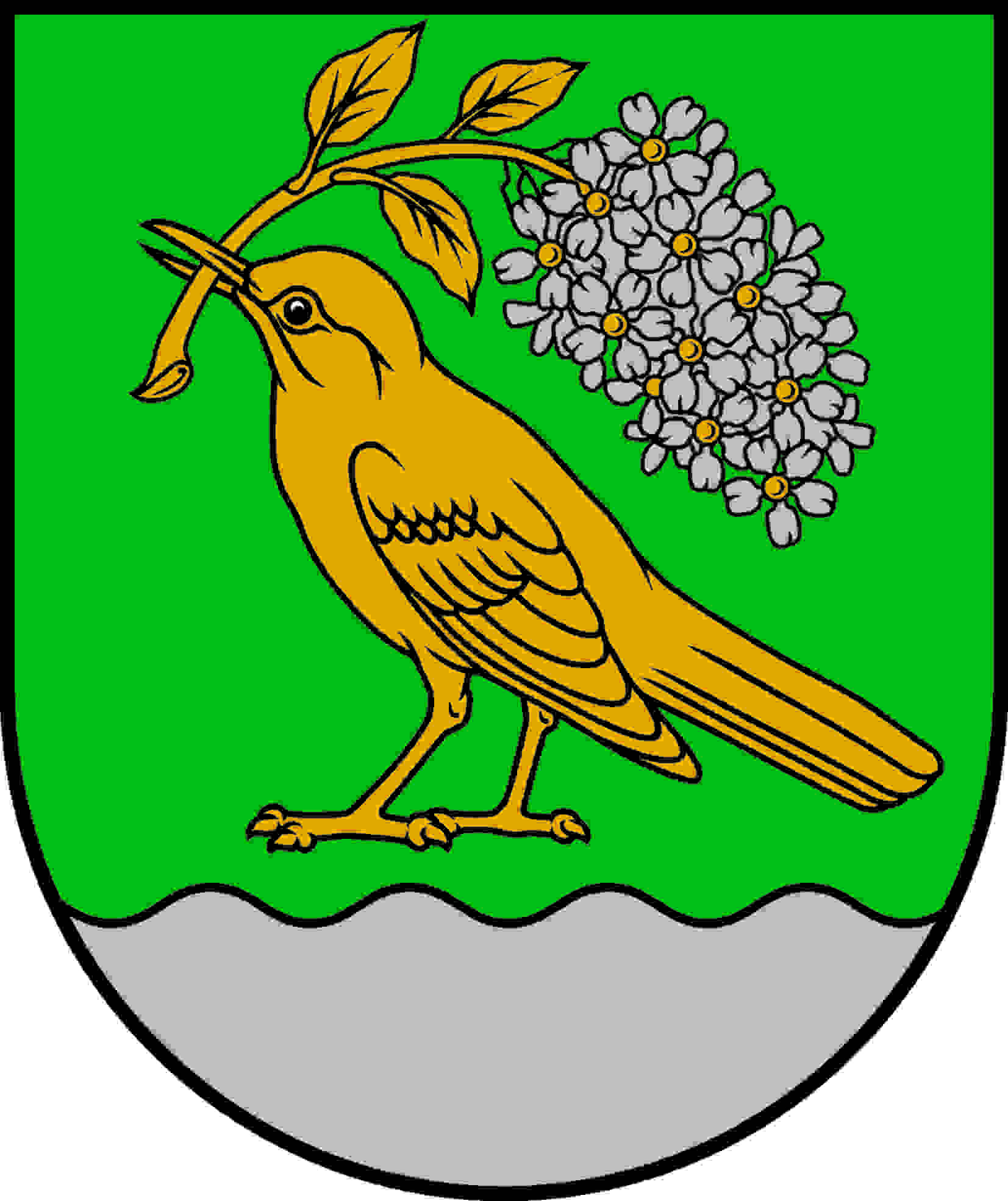 Viļāni
2021SATURSViļānu novads - „Lauku zinātnieku novads”.Viļānu novada pašvaldības ikdienas rīcības un attīstības projekti virzīti uz Viļānu novada ekonomisko attīstību, izmantojot Viļānu novada potenciālu, veidojot pievilcīgu dzīves un investīciju vidi, saglabājot dabas un kultūras vērtības nākamām paaudzēm./Viļānu novada ilgtspējīgas attīstības stratēģija 2014.-2030.gadam/1. ZIŅAS PAR PAŠVALDĪBU
Viļānu novads atrodas Eiropas Savienībā, Latvijā, Latgales reģionā, pie Rīgas Rēzeknes A12/E22 automaģistrāles, 30 km attālumā līdz republikas pilsētai Rēzeknei.Viļānu novada novietojums nacionālas (Rēzekne) un reģionālas (Preiļu) nozīmes centru sasniedzamībā sniedz darba iespējas, saglabājot dzīves vietu Viļānu novadā, un iespējas saņemt daudzveidīgus un labas kvalitātes pakalpojumus.Apkārtējās pilsētas ir labi sasniedzamas pa galvenajiem un reģionālajiem valsts ceļiem. Viļānu novadu šķērso A12/E22 automaģistrāle Jēkabpils Rēzekne Ludza Krievijas robeža (Terehova) un reģionālie valsts ceļi P58 Viļāni Preiļi Špoģi un P59 Viļāni Ružina Malta.Viļānu novada administratīvi teritoriālo iedalījumu veido Viļānu pilsēta un Dekšāres, Sokolku un Viļānu pagasti. Viļānu novads robežojas ar Rēzeknes, Varakļānu, Riebiņu novadu un Madonas novadu.1.1.attēls. Viļānu novada teritoriālās vienības un kaimiņu pašvaldības
Avots: Viļānu novada ilgtspējīgas attīstības stratēģijas 2014.-2030.gada dati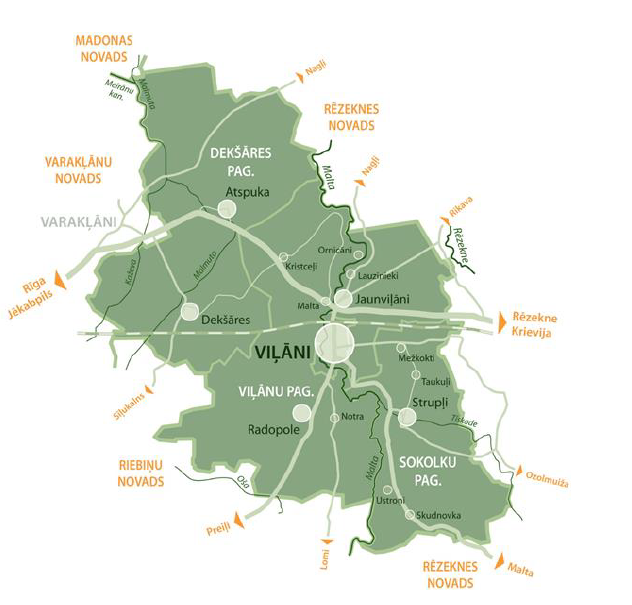 Teritorijas platība – 287 km2. 2020. gadā Viļānu novadā dzīvoja 5651 iedzīvotājs (PMLP dati, 01.01.2021.), kas ir par 110 iedzīvotājiem jeb 0.96% mazāk nekā iepriekšējā gadā, 2019. gada 1. janvāri tie bija 5761 iedzīvotājs.1.2.attēls. Viļānu novada iedzīvotāju sadalījums pēc vecuma un dzimuma 2020.gadā
Avots: LR Pilsonības un migrāciju lietu pārvaldes dati1.3.attēlā ir apskatāmi dati par iedzīvotāju skaita izmaiņām laika posmā no 2013. gada līdz 2020. gadam, tajā var novērot vienmērīgu iedzīvotāju skaita samazinājumu.1.3.attēls. Viļānu novada iedzīvotāju skaita izmaiņas, 2013.-2020.gads
Avots: LR Pilsonības un migrāciju lietu pārvaldes datiUz 2020. gada 1. janvāri Viļānu novadā reģistrēti 832 bērni vecumā līdz 18 gadiem. Informācija par bērnu skaita sadalījumu pa vecumiem ir apkopota 1.1. tabulā.1.1.tabula. Bērnu skaits Viļānu novadā uz 2021.gada 1.janvāriAvots: LR Pilsonības un migrāciju lietu pārvaldes datiVecuma grupā no 0 līdz 6 gadiem salīdzinājumā ar iepriekšējo gadu bērnu skaits ir palicis nemainīgs, savukārt vecumā no 7 līdz 18 gadiem bērnu skaits ir samazinājies par 24 bērniem.Dzimtsarakstu nodaļā 2020. gadā reģistrēti 36 dzimšanas fakti, 96 miršanas fakti, 15 laulības; izsniegtas 20 atkārtotas apliecības (dzimšanas, miršanas, laulību); veikti 3 dzimšanas ierakstu skaiti bez ziņām par tēvu, 18 ar paternitātes atzīšanu, 4 ar paternitātes atzīšanu pēc dzimšanas fakta reģistrācijas un 1 ar paternitātes noteikšanu, pamatojoties uz tiesas spriedumu; izdarītas 6 atzīmes laulību reģistros par laulības šķiršanu; izdarīti 14 reģistru papildinājumi vai labojumi; sagatavots 1 dokuments lēmuma pieņemšanai saistībā ar vārda, uzvārda, tautības ieraksta maiņas lietu; 1 gadījumā tika samazināts laulības vecums; izsniegta 31 izziņa.Dzimtsarakstu nodaļā 2020. gadā reģistrēti 36 jaundzimušie – 14 meitenes un 22 zēni.1.4.attēls. Dzimšanas fakta reģistrācija Viļānu novadā, 2013.-2020.gads
Avots: Viļānu novada pašvaldības dzimtsarakstu nodaļas dati1.2.tabula. Kurš bērns pēc skaita mātei piedzimis Viļānu novadā, uz 2020.gada 1.janvāriAvots: Viļānu novada pašvaldības dzimtsarakstu nodaļas dati2020. gadā Viļānu novadā Dzimtsarakstu nodaļā reģistrētas 15 laulības, t.s. 9 laulības reģistrētas dzimtsarakstu nodaļā un 6 baznīcā.1.5.attēls. Laulību skaits un reģistrācijas vieta Viļānu novadā, 2013.-2020.gads
Avots: Viļānu novada pašvaldības dzimtsarakstu nodaļas datiPārskata gadā reģistrētais šķirto laulību skaits ir 6, tai skaitā 4 tiesā un 2 pie notāra. 1.6.attēlā ir apkopoti dati par periodu no 2015. gada līdz 2020. gadam, par 2013. un 2014. gadu datu nav.1.6.attēls. Laulību šķiršanas dinamika Viļānu novadā, 2015.-2020.gads
Avots: Viļānu novada pašvaldības dzimtsarakstu nodaļas dati2020. gadā Dzimtsarakstu nodaļā reģistrēti 96 miršanas fakti, no tiem 50 sievietes un 46 vīrieši. 1.7.attēlā ir apkopoti dati par periodu no 2013. gada līdz 2020. gadam.1.7.attēls. Miršanas fakta reģistrācija Viļānu novadā, 2013.-2020.gads
Avots: Viļānu novada pašvaldības dzimtsarakstu nodaļas datiAplūkojot 1.8.attēlu var novērot, ka, periodā no 2013. gada līdz 2020. gadam, katru gadu mirstības rādītāji krietni pārsniedz dzimstības rādītājus. Tomēr 2020.gadā šie rādītāji ir uzlabojušies, par 8 pieaugot dzimstības rādītājam un par 14 samazinoties mirstības rādītājam.1.8.attēls. Demogrāfiskā situācija Viļānu novadā, 2013.-2020.gads
Avots: Viļānu novada pašvaldības dzimtsarakstu nodaļas dati2. VIĻĀNU NOVADA PAŠVALDĪBAS JURIDISKAIS STATUSS, STRUKTŪRA UN PĀRVALDE
Viļānu novada pašvaldības darbu reglamentē likums “Par pašvaldībām” un Viļānu novada pašvaldības ar Viļānu novada pašvaldības domes 2018. gada 29. marta sēdes lēmumu, protokola Nr.4 25§ apstiprinātie Viļānu novada pašvaldības saistošie noteikumi Nr.106 “Viļānu novada pašvaldības nolikums” ar grozījumiem, kas pieņemti 2019. gada 24. aprīļa sēdes lēmumā Nr.5 22§, 2019. gada 27. jūnija sēdes lēmumā Nr.8 21§, 2019. gada 26. septembra sēdes lēmumā Nr.12 29§ un citi normatīvie akti. Pašvaldība iedzīvotāju pārstāvību nodrošina to ievēlēts pašvaldības lēmējorgāns – pašvaldības dome (turpmāk Dome), kas pieņem lēmumus; nosaka pašvaldības institucionālo struktūru; lemj par autonomo funkciju un brīvprātīgo iniciatīvu īstenošanu un par kārtību, kādā nodrošina pašvaldībai deleģēto valsts pārvaldes funkciju un pārvaldes uzdevumu izpildi; izstrādā un izpilda pašvaldības budžetu. Dome atbilstoši kompetencei ir atbildīga par pašvaldības institūciju tiesisku darbību un finanšu līdzekļu izlietojumu.Dome atbilstoši Republikas pilsētas domes un novada domes vēlēšanu likumam sastāv no 15 deputātiem. Viļānu novada domes sastāvs 2020. gadā, periodā no 01.01.2020. līdz 31.12.2020:Jekaterina Ivanova - domes priekšsēdētāja (“Saskaņa” sociāldemokrātiskā partija) Daiga Ceipiniece - domes priekšsēdētājas vietniece (Latvijas Sociāldemokrātiskā strādnieku partija) Guna Popova - domes deputāte (“Saskaņa” sociāldemokrātiskā partija) Vasīlijs Arbidāns - domes deputāts (“Saskaņa” sociāldemokrātiskā partija) Felicija Leščinska - domes deputāte (“Saskaņa” sociāldemokrātiskā partija) Inna Ruba - domes deputāte (“Saskaņa” sociāldemokrātiskā partija) Alla Stiuka - domes deputāte (“Saskaņa” sociāldemokrātiskā partija) Arnolds Pudulis -domes deputāts (Neatkarīgs deputāts)Jevdokija Šlivka - domes deputāte (Latvijas Reģionu apvienība, Latgales partija) Rūdolfs Beitāns - domes deputāts (Latvijas Reģionu apvienība, Latgales partija) Māris Klaučs - domes deputāts (Partija “Vienotība”) Inta Brence - domes deputāte (Partija “Vienotība”) Inga Zunda - domes deputāte (“LATVIJAS ZEMNIEKU SAVIENĪBA”) Artūrs Ornicāns - domes deputāts (“LATVIJAS ZEMNIEKU SAVIENĪBA”) Indra Šarkovska - domes deputāte (Partija “Vienoti Latvijai”).Domes sēdes notiek vienu reizi mēnesī, kā arī saskaņā ar noteikto kārtību tiek sasauktas ārkārtas sēdes. 2020. gadā Viļānu novada pašvaldībā notika 17 sēdes, no tām 5 bija ārkārtas sēdes. Savukārt finanšu komitejas ir bijušas 12, kā arī sociālās, izglītības un kultūras komitejas sēdes ir notikušas 12 reizes.Lai nodrošinātu savu darbību un izstrādātu Domes lēmumprojektus, Dome no pašvaldības deputātiem ievēl:Finanšu komiteju 15 locekļu sastāvā;Sociālo, izglītības un kultūras jautājumu komiteju 7 locekļu sastāvā.Atsevišķu pašvaldības funkciju pildīšanai Dome no deputātiem un attiecīgās pašvaldības iedzīvotājiem ir izveidojusi komisijas:Dzīvokļu jautājumu komisiju 5 cilvēka sastāvā;Sporta komisiju 3 cilvēku sastāvā;Ārkārtas situāciju komisiju 5 cilvēku sastāvā;Pašvaldības īpašuma komisiju 5 cilvēku sastāvā;Kultūras komisiju 5 cilvēku sastāvā;Iepirkumu komisiju 5 cilvēku sastāvā;Administratīvo komisiju 5 cilvēku sastāvā;Komisiju lēmumu pieņemšanai darījumiem ar lauksaimniecības zemi 5 cilvēku sastāvā;Saimniecisko lietu komisiju 5 cilvēku sastāvā;Ētikas komisiju 5 cilvēku sastāvā;Vēlēšanu komisiju 7 cilvēku sastāvā;Medību koordinācijas komisiju 6 cilvēku sastāvā;Interešu un pieaugušo neformālās izglītības programmu licencēšanas komisiju 5 cilvēku sastāvā;Administratīvo aktu apstrīdēšanas komisiju 5 cilvēku sastāvā.Viļānu novada pašvaldība savā darbībā veic sekojošas funkcijas: organizē iedzīvotājiem komunālos pakalpojumus; gādā par novada labiekārtošanu un sanitāro tīrību; nodrošina iedzīvotājus ar izglītības pakalpojumiem; rūpējas par kultūru un sekmē tradicionālo kultūras vērtību saglabāšanu; nodrošina veselības aprūpes pieejamību; nodrošina iedzīvotāju sociālo palīdzību; sniedz palīdzību iedzīvotājiem dzīvokļa jautājumu risināšanā; sekmē saimniecisko darbību novadā; piedalās sabiedriskās kārtības nodrošināšanā; veic civilstāvokļa aktu reģistrāciju; gādā par aizgādnību, aizbildnību un bērnu interešu aizstāvību.Pašvaldības dome ir izveidojusi šādas iestādes:Dekšāres pagasta pārvalde;Sokolku pagasta pārvalde;Viļānu vidusskola;Bērnu un jauniešu centrs;Dekšāru pamatskola;Viļānu Mūzikas un mākslas skola;Viļānu novada Sporta skola;Viļānu pilsētas pirmskolas izglītības iestāde;Viļānu pagasta pirmskolas izglītības iestāde “Bitīte”;Viļānu pilsētas bibliotēka;Viļānu pagasta Radopoles bibliotēka;Dekšāres pagasta bibliotēka;Sokolku pagasta bibliotēka;Viļānu novadpētniecības muzejs;Viļānu kultūras nams;Atspukas feldšeru –vecmāšu punkts;Sokolku pagasta feldšeru –vecmāšu punkts;Dekšāru feldšeru –vecmāšu punkts;Sociālais dienests;Sociālās palīdzības centrs “Cerība”;Bāriņtiesa;Dabas draugu radošās pētniecības centrs “Dadzis”.Viļānu novada pašvaldības administrācija ir iestāde, kas nodrošina Domes pieņemto lēmumu izpildi, kā arī darba organizatorisko un tehnisko apkalpošanu, un tās sastāvā ir: Ekonomikas un grāmatvedības nodaļa; Attīstības, plānošanas un informācijas nodaļa; labiekārtošana; dzimtsarakstu nodaļa; pašvaldības policija; klientu apkalpošanas centrs.Administrācija, darbojas, uz Domes apstiprināta nolikuma pamata. Pašvaldības iestādes un to struktūrvienības darbojas uz iestāžu un struktūrvienību nolikumiem, kurus apstiprinājusi Dome.Viļānu novada pašvaldībā 2020. gadā vidēji tika nodarbināti 428 darbinieki, no tiem 320 sievietes un 108 vīrieši. Informācija par nodarbināto sadalījumu pēc dzimumiem ir attēlota 2.9.attēlā.2.9.attēls. Viļānu novada pašvaldībā nodarbināto sadalījums pa dzimuma veidiem 
Avots: Grāmatvedības un ekonomikas nodaļas datiPašvaldība ir kapitāla daļu turētājs sekojošās kapitālsabiedrībās: SIA “Viļānu namsaimnieks”; SIA “Viļānu siltums”; SIA “Viļānu slimnīca”; SIA “ALAAS”.Pašvaldības dalība biedrībās: Biedrība “Latvijas Pašvaldību savienība”; Biedrība “Eiroreģions „Ezeru zeme””; Biedrība “Latgales reģionālā attīstības aģentūra”; Biedrība “Rēzeknes rajona kopienu partnerība”;Biedrībā “Latgales reģiona tūrisma asociācija “Ezerzeme””.3. VIĻĀNU NOVADA PAŠVALDĪBAS BUDŽETS
Atbilstoši spēkā esošajiem normatīvajiem aktiem, Viļānu novada pašvaldības budžets ir iedalīts pamatbudžetā, ziedojumu un dāvinājumu budžetā. Viļānu novada pašvaldība arī turpmāk savā darbībā īstenos ilgtermiņa finanšu stabilitātes politiku, kas vērsta uz dinamisku novada ekonomiskās attīstības tempu nodrošināšanu un labvēlīgu apstākļu radīšanu uzņēmējdarbībai, lai sekmētu un pilnveidotu likumā „Par pašvaldībām” noteikto pašvaldību autonomo funkciju nodrošināšanu. Viļānu novada pašvaldības darbības vispārīgos noteikumus, ekonomisko pamatu, kompetenci, kā arī domes un tās institūciju tiesības un pienākumus reglamentē Latvijas Republikas likums „Par pašvaldībām”. Saskaņā ar šo likumu un pamatojoties uz Latvijas Republikas likumiem „Par pašvaldību budžetiem”, „Par budžetu un finanšu vadību”, nodokļu likumiem, Ministru kabineta noteikumiem, ir izstrādāts Viļānu novada pašvaldības budžets 2020. gadam.Pašvaldības budžets veido pašvaldības darbības finansiālo ietvaru un ir būtisks līdzeklis pašvaldības politikas realizācijai ar finanšu metodēm, lai nodrošinātu pašvaldības ilgtspējīgu administratīvās teritorijas attīstību, vienlaicīgi sabalansējot saimniecisko un ekonomisko attīstību ar iedzīvotāju sociālajām interesēm.Budžeta izpildes pārskatā ir iekļauti visi Pašvaldības iestāžu un struktūrvienību ieņēmumi un izdevumi. 3.1. PamatbudžetsIeņēmumiPašvaldības pamatbudžeta ieņēmumus veido nodokļu ieņēmumi – iedzīvotāju ienākuma, nekustamā īpašuma nodoklis, nenodokļu ieņēmumi, kuros ietilpst pašvaldību nodevas, naudas sodi, ieņēmumi no pašvaldības īpašuma pārdošanas, kā arī citi nenodokļu ieņēmumi; transfertu ieņēmumi (maksājumi) no valsts un pašvaldību budžetiem un budžeta iestāžu ieņēmumiem. Informācija par pašvaldības budžeta ieņēmumiem 2019. gadā un 2020. gadā, kā arī 2021. gada apstiprinātais plāns ir atspoguļots 3.3. tabulā.3.3.tabula. Viļānu novada pašvaldības pamatbudžeta ieņēmumi 2019., 2020. gadā un 2021. gada plāns, EURAvots: Grāmatvedības un ekonomikas nodaļas datiPamatbudžeta ieņēmumi 2020. gadā sastāda 8 750 569 EUR. Salīdzinot ar plānotajiem ieņēmumiem, 2020. gadā ieņēmumi ir par 718 619 EUR jeb 8.9 % lielāki nekā plānots un par 2 035 523 EUR jeb 30.31% lielāki nekā iepriekšējā pārskata gadā, jo būtiski palielinājās  pašvaldības transfertu ieņēmumi. 2020. gada ieņēmumu plāns ir izpildīts par 108.9%. Informācija, par pašvaldības ieņēmumu struktūru un plāna izpildi, ir apkopota 3.4.tabulā.3.4.tabula. Pašvaldības ieņēmumu struktūra un plāna izpilde 2020. gadāAvots: Grāmatvedības un ekonomikas nodaļas datiNodokļu ieņēmumi sastāv no iedzīvotāju ienākuma nodokļa maksājumiem 1 945 279 EUR apmērā, nekustamā īpašuma nodokļa par zemi – 226 923 EUR, par ēkām – 23 915 EUR un par mājokļiem – 16 673 EUR, dabas resursu nodoklis – 16 244 EUR.3.10.attēls. Viļānu novada pašvaldības nodokļu ieņēmumi 2018.-2020. gadā, EUR
Avots: Grāmatvedības un ekonomikas nodaļas datiNodokļu ieņēmumi 2 229 034 EUR apmērā sastādīja 25.47 % no Viļānu novada pašvaldības 2020. gada pamatbudžeta ieņēmumiem. Nodokļu ieņēmumu samazinājums salīdzinājumā ar 2019. gadu bija 368 388 EUR apmērā jeb 14.18%, jo pārskata periodā salīdzinājumā ar iepriekšējo pārskata periodu samazinājās ieņēmumi no iedzīvotāju ienākuma nodokļa par 395 107 EUR, bet ieņēmumi no nekustamā īpašuma nodokļa palielinājās par 10 475 EUR un ieņēmumi no dabas resursu nodokļa par 16 244 EUR. Ieņēmumi no dabas resursu nodokļa 2019.gadā uzrādīti kā ieņēmumi uz 31.12.2019. veiktajiem pašvaldības budžeta iekšējiem transfertiem starp vienas pašvaldības budžeta veidiem.Nenodokļu ieņēmumi sastāv no:Valsts nodevu maksājumiem – 5 054 EUR;Pašvaldību nodevu maksājumiem – 3 016 EUR;Naudas sodiem un sankcijām – 10 343 EUR;Pārējiem nenodokļu maksājumiem – 3 225 EUR;Ieņēmumiem no pašvaldību īpašuma iznomāšanas un pārdošanas – 206 365 EUR.

3.11.attēls. Viļānu novada pašvaldības nenodokļu ieņēmumi 2019.-2020. gadā, EUR
Avots: Grāmatvedības un ekonomikas nodaļas datiNenodokļu ieņēmumu 228 003 EUR apmērā sastādīja 2.61% no Viļānu novada pašvaldības 2020. gada pamatbudžeta ieņēmumiem. Salīdzinot ar 2019. gadu, nenodokļu ieņēmumu palielinājās par 49 222 EUR, jo valsts (pašvaldību) nodevas pārskata periodā samazinājās par 890 EUR, t.sk. valsts nodevas, kuras ieskaita pašvaldības budžetā samazinājās par 73 EUR, bet pašvaldības ieņēmumi no pašvaldības nodevām par tirdzniecību publiskās vietās samazinājās par 11 369 EUR, savukārt ieņēmumi no naudas sodiem palielinājās par 1 773 EUR, ieņēmumi no valsts (pašvaldību) īpašumu iznomāšanas un pārdošanas palielinājās par 70 427 EUR, pārējie nenodokļu ieņēmumi samazinājās par 10 728 EUR. Salīdzinājumā ar plānotajiem ieņēmumiem izpilde 140.74%.Budžeta iestāžu ieņēmumi par maksas pakalpojumiem sastāv no:Maksa par izglītības pakalpojumiem – 11 273 EUR;Ieņēmumi par nomu un īri – 57 214 EUR;Ieņēmumi par pārējiem sniegtajiem maksas pakalpojumiem – 58 891 EUR;Pārējie iepriekš neklasificētie pašu ieņēmumi – 570 EUR.3.12. attēls. Viļānu novada pašvaldības ieņēmumi par maksas pakalpojumiem 
2019.-2020. gadā, EUR
Avots: Grāmatvedības un ekonomikas nodaļas datiBudžeta iestāžu ieņēmumi par maksas pakalpojumiem 127 948 EUR apmērā sastādīja 1.46% no Viļānu novada pašvaldības 2020. gada pamatbudžeta ieņēmumiem. Ieņēmumi par maksas pakalpojumiem un citi pašu ieņēmumi salīdzinājumā ar 2019. gada ieņēmumiem ir palielinājušies par 16 270 EUR. Salīdzinājumā ar plānotajiem ieņēmumiem izpilde 134.19 %.Ārvalstu finanšu palīdzība, kas sastāv no ieņēmumiem no vadošā partneru grupas īstenotajiem ārvalstu finanšu palīdzības projektiem – 33 750 EUR apmērā. 2020. gadā ārvalstu finanšu palīdzības projektiem sastādīja tikai 0.39 % no kopējiem pamatbudžeta ieņēmumiem.Transfertu ieņēmumi sastāv no:Valsts budžeta daļēji finansētām atsavinātām publiskām personām – 5 068 EUR;Valsts budžeta transferti noteiktam mērķim – 3 448 213 EUR;Valsts budžeta transferti ES politikas instrumentu un pārējās ārvalstu finanšu palīdzības līdzfinansētajiem projektiem (pasākumiem) – 341 433 EUR;Dotācija no pašvaldību finanšu izlīdzināšanas fonda – 2 171 533 EUR;Pašvaldību transferti no citām pašvaldībām – 165 587 EUR.3.13.attēls. Viļānu novada pašvaldības pamatbudžeta transfertu ieņēmumi 
2019.-2020. gadā, EUR
Avots: Grāmatvedības un ekonomikas nodaļas datiSaņemtie transfertu ieņēmumi 2020.gadā bija 6 131 834 EUR, kas ir 70.07% no Viļānu novada pašvaldības 2020. gada pamatbudžeta ieņēmumiem, kas ir vairāk nekā puse no kopējiem pamatbudžeta ieņēmumiem. Transfertu ieņēmumu salīdzinājumā ar 2019. gadu ir palielinājušies par 2 326 625 EUR.  Valsts budžeta transferti noteiktiem mērķiem pārskata periodā palielinājās par 2 120 161 EUR, jo samazinājās mērķdotācija vispārējās izglītības pedagogu atlīdzībai un valsts sociālās apdrošināšanās obligātām iemaksām par 608 EUR, mērķdotācija brīvpusdienu nodrošināšanai samazinājās par 26 295 EUR, pasākumam “Latvijas skolas soma” samazinājās par 2 313 EUR, toties palielinājās mērķdotācijas sporta skolas pedagogu atlīdzībai un valsts sociālās apdrošināšanās obligātām iemaksām palielinājās par 5 655 EUR, pārējās mērķdotācijas palielinājās par 190 304 EUR, saņemtā mērķdotācija “Tranzītielas rekonstrukcija Viļānu pilsētas teritorijā valsts 1.šķiras autoceļa maršrutā Viļāni-Preiļi-Špoģi (P58) posmā Rīgas iela, Kultūras laukums, Brīvības iela (2.kārta)” par 1 915 193 EUR, pasākuma “Algotie pagaidu sabiedriskie darbi pašvaldībā” par 17 859 EUR, mērķdotācijas mūzikas un mākslas skolas pedagogu atlīdzībai un valsts sociālās apdrošināšanās obligātām iemaksām par 4 161 EUR, pašvaldības izglītības iestāžu bērnu no piecu gadu izglītošanā pedagogu atlīdzībai un valsts sociālās apdrošināšanās obligātām iemaksām palielinājās par 15 904 EUR, mērķdotācija  asistentu, ko finansē LR Izglītības ministrija, atlīdzībai palielinājās par 301 EUR.Pašvaldības saņemtie transferti no valsts budžeta daļēji finansētām atvasinātām publiskām personām samazinājās par 4 231 EUR.Pašvaldības saņemtie no valsts budžeta transferti ES politikas instrumentu un pārējās ārvalstu finanšu palīdzības līdzfinansētajiem projektiem (pasākumiem) palielinājās par 94 762 EUR, sakarā ar to, ka tika saņemti finansējumi realizētajiem ceļu infrastruktūras projektiem „Viļānu novada lauku ceļu infrastruktūras pārbūve” Nr.18-01-A00702-000107, kā arī projektiem, kas realizēti par ES finansējumiem.Pašvaldības saņemtā dotācija no pašvaldību finanšu izlīdzināšanas fonda, pārskata periodā salīdzinājumā ar iepriekšējo pārskata periodu, palielinājās par 336 943 EUR.Par 221 010 EUR ir samazinājušies pašvaldību budžeta transferti t.sk.:par 8 528 EUR palielinājās pašvaldības ieņēmumi no transfertiem no citām pašvaldībām; par 229 538 EUR samazinājās pašvaldību iekšējie transferti starp vienas pašvaldības budžeta veidiem. Pārskata periodā no Valsts kases saņemti aizņēmumi par 843 778 EUR t.sk. ELFLA projekta Nr.18-01-AL15-A00702-000107 “Viļānu novada lauku ceļu infrastruktūras pārbūve” īstenošanai 735 870 EUR; Projekta “Tranzītielas rekonstrukcija Viļānu pilsētas teritorijā valsts 1.šķiras autoceļa maršrutā Viļāni-Preiļi-Špoģi (P58) posmā Rīgas iela, Kultūras laukums, Brīvības iela (2.kārta)” īstenošanai 79 908 EUR; ELFLA projekta Nr.19-01-AL15-A019.2201-000013 “Piedzīvojumu velotrases ierīkošana aktīvā laukuma atpūtai”, īstenošanai 28 000 EUR.Saskaņā ar Viļānu novada pašvaldības domes lēmumiem parakstīti līgumi par aizņēmumu ņemšanu:ELFLA projekts Nr.19-01-AL15-A019.2201-000013 “Piedzīvojumu velotrases ierīkošana aktīvā laukuma atpūtai”, domes lēmums Nr.1, sēdes protokols Nr.3 no 20.02.2020, līguma summa 28 000 EUR, izņemtā summa 28000 EUR, līguma parakstīšanas datums 25.03.2020.Projekta “Dārzu ielas pārbūve Viļānos” īstenošanai” domes lēmums Nr.17, sēdes protokols Nr.11 no 27.08.2020, līguma summa 256 379 EUR, izņemtā summa 0.00 EUR līguma parakstīšanas datums 07.10.2020.Projekta “Tranzītielas rekonstrukcija Viļānu pilsētas teritorijā valsts 1.šķiras autoceļa maršrutā Viļāni-Preiļi-Špoģi (P58) posmā Rīgas iela, Kultūras laukums, Brīvības iela (2.kārta)” domes lēmums Nr.24, sēdes protokols Nr.10 no 30.07.2020, līguma summa 367 369 EUR, izņemtā summa 79 908 EUR līguma parakstīšanas datums 07.10.2020.Viļānu novada pašvaldības 2020. gada pamatbudžeta izdevumu izpildePašvaldības pamatbudžeta 2020. gada izdevumu segšanai, t.i., Viļānu novada pastāvīgo funkciju izpildei, novada iestāžu un struktūrvienību uzturēšanai un novada tālākai attīstībai izlietoti 8 119 998 EUR, apstiprinātais plāns ar izmaiņām 10 147 077 EUR, salīdzinājumā ar plānu izpilde 80.02%. Salīdzinot ar 2019. gada budžeta izdevumi palielinājušies par 1 887 834 EUR.  3.14.attēls. Viļānu novada pašvaldības pamatbudžeta izdevumi pēc valdības funkcijām 2019.-2020. gadā, EUR
Avots: Grāmatvedības un ekonomikas nodaļas datiVispārējie valdības dienestiLēmējvaras un izpildvaras uzturēšanas izdevumi 2020. gada budžetā apstiprināti 877 442 EUR apmērā, plāna izpilde – 770 823 EUR, salīdzinot ar 2019. gada budžeta izpildi, izdevumi samazinājušies  par 102 240 EUR. Līdzekļi tika izlietoti novada pašvaldības administrācijas darbinieku un speciālistu, lēmējvaras un pastāvīgo komisiju darba atalgojumam un sociālā nodokļa nomaksai, administrācijas uzturēšanas izdevumu (sakaru pakalpojumu, kancelejas preču, darbinieku kvalifikācijas kursu, mazvērtīgā inventāra iegādei, darījumiem ar zemi) apmaksai.Lai pašvaldības darbiniekiem nodrošinātu mūsdienu prasībām atbilstošu informācijas tehnoloģiju nodrošinājumu, tika iegādāta datortehnika, kā arī datorprogrammas un cita palīgtehnika. Ergonomiskas darba vides nodrošināšanai tika iegādātas un nomainītas atbilstošas biroja mēbeles. Pašvaldības kredītsaistību procentu maksājumiem un parādu apkalpošanas maksājumiem 2020. gadā tika izlietoti 9 193 EUR.Vispārējo valdības dienestu uzturēšanai tika izlietoti 9.49 % no kopējiem Viļānu novada pašvaldības 2020. gada pamatbudžeta izdevumiem.Sabiedriskā kārtība un drošībaLīdzekļi tika izlietoti Viļānu novada pašvaldības policijas uzturēšanai un darbības nodrošināšanai. Pašvaldības policijas apstiprinātais plāns 2020. gadam bija 43 363 EUR, izpilde – 31 889 EUR. Salīdzinājumā ar 2019. gada budžeta izpildi izdevumi ir palielinājušies par 399 EUR. 2020. gadā atvēlēti tikai pašvaldības policijas darbinieku atalgojumam, sociālajām iemaksām, darbinieku apmācībai, sakaru pakalpojumiem, nepieciešamā inventāra iegādei, kas uzlaboja pašvaldības policistu darba kvalitāti un drošību, degvielas, auto rezerves daļu, kancelejas un saimniecības preču iegādei. Sabiedriskās kārtības un drošības nodrošināšanai Viļānu novada pašvaldības teritorijā tika izlietoti 0.39 % no Viļānu novada pašvaldības 2020. gada budžeta izdevumiem.Ekonomiskā darbībaEkonomiskajai darbībai 2020. gadā tika ieplānoti 4 470 311 EUR, izlietots – 3 188 738 EUR. Šie līdzekļi izlietoti ES līdzfinansēto projektu īstenošanai. Lielākā daļa, no šiem izdevumiem izlietota projektam “Tranzītielas rekonstrukcija Viļānu pilsētas teritorijā valsts 1.šķiras autoceļa maršrutā Viļāni-Preiļi-Špoģi (P58) posmā Rīgas iela, Kultūras laukums, Brīvības iela (2.kārta)”, projektam "Viļānu novada lauku ceļu infrastruktūras pārbūve" Nr. 18-01-A00702-000107, pasākumam “Algotie pagaidu sabiedriskie darbi pašvaldībā” īstenošanai, Mācību korpusa, Kultūras laukumā 1, Viļāni, rekonstrukcijai.Vides aizsardzībaNo kopējiem speciālā budžeta izdevumiem vides aizsardzības izdevumi sastāda 0.09%. 2020. gadā tie bija 7 500 EUR.  Salīdzinājumā ar plānotajiem izdevumiem izpilde 83.33%. Pārskata periodā tika finansēti izdevumi atkritumu izvešanai 7 181 EUR, Maltas upes un Radopoles ezera peldūdens laboratoriskiem izdevumiem izlietoti 319 EUR.  Teritoriju un mājokļu apsaimniekošanaIzdevumi paredzēti ielu apgaismojuma nodrošināšanai (elektroenerģijas apmaksai, jaunu apgaismes līniju izveidei un esošo līniju remontiem), novada teritorijas uzturēšanai un labiekārtošanai, atkritumu savākšanai, grāvju tīrīšanai, bedrīšu remontiem Viļānu novada pašvaldības teritorijā, pašvaldības kapu apsaimniekošanai, rotaļu laukumu atjaunošanai, apstādījumu veidošanai, kā arī darbinieku darba samaksai un sociālā nodokļa nomaksai. Tika uzbūvēts tilts uz Lakstīgalu salu Viļānos, kopējie izdevumi 153 397 EUR un izbūvētas ūdensapgādes un kanalizācijas sistēmas Rēzeknes un Augļu ielās - apgūtais finansējums 2020.gadā par 132 497 EUR.  2020. gadā kopējie plānotie līdzekļi teritoriju un mājokļu apsaimniekošanai sastādīja 625 193 EUR, faktiski izlietoti – 504 373 EUR, kas ir 6.21% no kopējiem Viļānu novada pašvaldības pamatbudžeta izdevumiem.Veselības aprūpe2020. gadā Viļānu novada pašvaldībā veselības aprūpei tika izlietoti 19 931 EUR, kas ir 0.25% no kopējiem izdevumiem. Salīdzinājumā ar plānu izpilde 94.01%, savukārt salīdzinājumā ar iepriekšējo pārskata periodu izdevumi palielinājušies par 2 268 EUR. Līdzekļi tika izlietoti 3 feldšeru-vecmāšu punktu uzturēšanai, t.sk., darbinieku atalgojumam un sociālajiem nodokļiem, medikamentu iegādei, komunālajiem maksājumiem, nepieciešamā inventāra iegādei, kurināmā iegādei, jaunas datortehnikas iegādei.Atpūta, kultūra un reliģijaAtpūtai, kultūrai un reliģijai 2020. gadā tika plānoti 452 723 EUR, izlietoti – 377 334 EUR.  Bibliotēkām plānoti 131 662 EUR, izlietoti 119 295 EUR – naudas līdzekļi izlietoti darbinieku atalgojumam un sociālo nodokļu nomaksai, komunālajiem pakalpojumiem, sakaru pakalpojumu nodrošināšanai, ugunsdzēšamo aparātu tehniskajai apkopei, iekārtu tehniskajai apkopei, apsardzes un ugunsdrošības pakalpojumiem, kancelejas preču un mazvērtīgā inventāra iegādei, periodikas iegādei, kā arī jaunu grāmatu iegādei. Kopā Viļānu novada pašvaldībā par šiem naudas līdzekļiem tika uzturētas 4 bibliotēkas.Muzejiem tika plānoti 31 465 EUR, izlietoti – 29 638 EUR, t.sk., darbinieku atalgojumiem un sociālo nodokļu nomaksai, komunālajiem pakalpojumiem, interneta abonēšanai, iekārtu remontam un tehniskajām apkopēm, kancelejas preču un mazvērtīgā inventāra iegādei, lai nodrošinātu pilnvērtīgu iestādes darbību.Kultūrai tika plānoti 289 596 EUR, izlietoti – 228 401 EUR, t.sk., darbinieku atalgojumiem un sociālo nodokļu iemaksām, uzņēmuma līgumiem par apsardzes pakalpojumu sniegšanu, komunālajiem pakalpojumiem, transporta pakalpojumiem, iekārtu uzturēšanai un remontam, apsardzei un ugunsdrošībai, ēkas apdrošināšanas izmaksām, kancelejas preču iegādei, mazvērtīgā inventāra iegādei, kas nepieciešami kultūras pasākumu organizēšanai, kurināmā iegādei, saimniecisko līdzekļu iegādei, kā arī izdevumu segšanai, par dažādu kultūras, atpūtas, sporta pasākumu organizēšanu, kad tiek pieaicināti dažādi viesmākslinieki, kā arī tiek demonstrētas filmas, rīkoti tematiskie pasākumi.IzglītībaJoprojām lielāko izdevumu īpatsvaru pašvaldības budžetā veido izmaksas izglītības funkciju nodrošināšanai iedzīvotājiem. Viļānu novadā darbojas divas pirmsskolas izglītības iestādes – Viļānu pilsētas pirmsskolas izglītības iestāde, Viļānu pagasta pirmsskolas izglītības iestāde “Bitīte” un četras skolas – Viļānu vidusskola, Dekšāru pamatskola, Viļānu Mākslas un mūzikas skola un Viļānu novada Sporta skola, kā arī darbojas Bērnu un jauniešu centrs.Viļānu pirmsskolas izglītības iestādes apmeklē 204 audzēkņi – Viļānu pilsētas pirmsskolas izglītības iestādi – 116, Viļānu pagasta pirmsskolas izglītības iestādi “Bitīte” – 88, savukārt Viļānu vidusskolā mācās - 426 skolēni un Dekšāru pamatskolā – 69 skolēni, interešu izglītības iestādes apmeklēja – Viļānu novada Sporta skola – 98 audzēkņi, Viļānu Mākslas un mūzikas skolu – 168 audzēkņi.Katru gadu ievērojami budžeta līdzekļi ir jāparedz arī izglītības pakalpojumu apmaksai Viļānu novadā deklarētajiem bērniem, kuri mācās citu pašvaldību skolās un bērnudārzos, kas 2020. gadā veidoja 163 725 EUR.Apstiprinātais 2020. gada budžets Viļānu novada izglītības iestāžu uzturēšanai un attīstībai bija 3 060 336 EUR, izpilde – 2 736 460 EUR. Budžeta līdzekļi 2020. gadā tika izlietoti pedagogu un tehnisko darbinieku darba algām un sociālā nodokļa nomaksai, komunālo pakalpojumu apmaksai, saimniecības un kancelejas preču iegādei, mācību literatūras, līdzekļu un inventāra iegādei, sakaru un interneta abonēšanai, iekārtu tehniskajai apkopei un iestādes remontdarbiem. Izglītības pieejamības un izglītības iestāžu darbības nodrošināšanai un uzturēšanai 2020. gadā tika izlietoti 33.70% no Viļānu novada pašvaldības pamatbudžeta izdevumiem.Sociālā aizsardzībaSociālajai aizsardzībai 2020. gada budžetā tika piešķirti 587 509 EUR, budžeta izpilde – 482 949 EUR. Budžeta līdzekļu palielinājums salīdzinājumā ar 2019. gadu bija 22 250 EUR. Galvenokārt budžeta līdzekļi tika izlietoti bāriņtiesas darbinieku, sociālo darbinieku, sociālo aprūpētāju un asistentu darba algas un sociālo nodokļu nomaksai, komunālo maksājumu apmaksai, materiālus un preces iestāžu darbības nodrošināšanai un pabalstu izmaksai Viļānu novada represētām personām, pensionāriem, novada maznodrošinātiem un trūcīgiem iedzīvotājiem, apkures un komunālo pakalpojumu kompensācijām, bērnu piedzimšanas un bēru pabalstiem, transporta kompensācijām, kā arī sociālo gultu un pansionātu apmaksai novada iedzīvotājiem, kuri pašu spēkiem nespēj pilnībā segt šos izdevumus.Informācija par pamatbudžeta izdevumiem 2020. gadā un 2019.gadā ir apkopota 3.5.tabulā.3.5.tabula. Pamatbudžeta izdevumi pēc ekonomiskās klasifikācijas 
2019.-2020. gadā, EURAvots: Grāmatvedības un ekonomikas nodaļas datiPašvaldības pamatbudžeta izdevumu lielāko īpatsvaru veido darbinieku atalgojums un sociālā nodokļa maksājumi. Atalgojums 2020. gadā tika izlietots 2 679 582 EUR apmērā, kas ir par 17 095 EUR mazāk nekā 2019. gadā. Atalgojuma budžeta izpilde bija 43.27% no visiem izdevumiem. Sociālā nodokļa obligātie maksājumi un kompensācijas – izpilde bija 647 687 EUR jeb 10.39% no visiem izdevumiem. Atlīdzības budžeta līdzekļu palielinājums salīdzinājumā ar 2019. gada izdevumiem bija 34 199 EUR, kas pamatā saistīts ar izglītības iestādēs strādājošo darba samaksas pieaugumu.Nākamo lielāko izdevumu daļu sastāda pamatkapitāla veidošana. 2020. gadā kapitālajiem izdevumiem tika iztērēts 2 999 976 EUR, kas ir 36.95% no pamatbudžeta izdevumiem. Salīdzinot ar 2019. gadu, tie ir palielinājušies par 2 019 023 EUR, kas saistīts ar to, ka 2020. gadā bija daudz apjomīgu remontdarbu.Nākamo lielāko pamatbudžeta izdevumu daļu sastāda pakalpojumu apmaksa, 2020. gadā izpilde bija 610 291 EUR, kas ir 7.52% no pamatbudžeta izdevumiem, bet, salīdzinot ar 2019. gadu, pakalpojumu, izdevumi ir samazinājušies par 47 053 EUR.Krājumiem, materiāliem, energoresursiem, biroja precēm un inventāram 2020. gadā tika iztērēts 532 826 EUR jeb 6.56%, salīdzinot ar 2019. gadu, šie izdevumi ir palielinājušies par 613 EUR.Daļa pašvaldības pamatbudžeta līdzekļu paredzēta pašvaldības kredītsaistību izpildei. Aizņēmuma pamatsummas atmaksai izlietoti 339 411 EUR, procentu maksājumiem – 2 EUR, bet maksājumiem pašvaldības parāda apkalpošanu – 9 193 EUR. Pašvaldības kapitālsabiedrību kapitāla palielināšanai tika izlietots 60 000 EUR.Subsīdijām un dotācijām 2020. gadā tika izlietots 15 663 EUR, kas ir 10.19% no kopējiem pamatbudžeta izdevumiem.Liela daļa līdzekļu tiek novirzīta norēķiniem ar citām pašvaldībām – 2020. gadā tika izlietots 193 792 EUR, kas ir 2.39% no kopējiem pamatbudžeta izdevumiem, un, salīdzinot ar 2019. gadu, tad izdevumi ir palielinājušies tikai par 6 675 EUR.3.2. Ziedojumi un dāvinājumi2020. gadā saņemtie ziedojumi – dāvinājumi sastāda EUR 4 889 (skat. 3.6., 3.7.tabulu).3.6.tabula. Ziedojumi no juridiskām personām natūrā EUR 4300	Avots: Grāmatvedības un ekonomikas nodaļas dati3.7.tabula. Dāvinājumi no fiziskām personām natūrā EUR 589Avots: Grāmatvedības un ekonomikas nodaļas dati3.3. Viļānu novada domes saistību un garantiju apjomsViļānu novada pašvaldības saistību apjoms 2020. gada beigās bija 6.3% no pamatbudžeta ieņēmumiem (bez mērķdotācijām), kas norāda uz to, ka pašvaldībai ir pietiekama finanšu kapacitāte, lai piesaistītu aizņēmuma līdzekļus novada attīstībai svarīgu un neatliekamu investīciju projektu līdzfinansēšanai. Pārskata periodā pašvaldība saskaņā ar Viļānu novada domes un Pašvaldību aizņēmumu un galvojumu kontroles un pārraudzības padomes lēmumiem parakstīja līgumus ar Valsts kasi par aizņēmumu saņemšanu:ELFLA projekts Nr.19-01-AL15-A019.2201-000013 “Piedzīvojumu velotrases ierīkošana aktīvā laukuma atpūtai”, domes lēmums Nr.1, sēdes protokols Nr.3 no 20.02.2020, līguma summa 28 000 EUR, izņemtā summa 28000 EUR, līguma parakstīšanas datums 25.03.2020.Projekta “Dārzu ielas pārbūve Viļānos” īstenošanai domes lēmums Nr.17, sēdes protokols Nr.11 no 27.08.2020, līguma summa 256 379 EUR, izņemtā summa 0.00 EUR līguma parakstīšanas datums 07.10.2020.Projekta “Tranzītielas rekonstrukcija Viļānu pilsētas teritorijā valsts 1.šķiras autoceļa maršrutā Viļāni-Preiļi-Špoģi (P58) posmā Rīgas iela, Kultūras laukums, Brīvības iela (2.kārta)” domes lēmums Nr.24, sēdes protokols Nr.10 no 30.07.2020, līguma summa 367 369 EUR, izņemtā summa 79 908 EUR līguma parakstīšanas datums 07.10.2020.	Informācija par Viļānu novada pašvaldības saņemtajiem un atmaksātajiem aizņēmumiem ir apkopota 3.8.tabulā.3.8.tabula. Viļānu novada pašvaldības informācija par aizņēmumiem (EUR)Avots: Grāmatvedības un ekonomikas nodaļas datiSaskaņā ar ELFLA projekta Nr.19-01-AL15-A019.2201-000013 “Piedzīvojumu velotrases ierīkošana aktīvā laukuma atpūtai” īstenošanai piešķirtā aizņēmuma nosacījumiem veikta atmaksa par saņemtā publiskā finansējuma daļu 25 000 EUR, pārējo aizņēmumu atmaksa tiek veikta saskaņā ar atmaksas grafikiem.3.4. Pašvaldības nekustamā īpašuma novērtējums	Pašvaldības nekustamo īpašumu veido zeme, ceļi, nedzīvojamās ēkas un garāžas, kā arī dzīvojamās ēkas (neprivatizēto dzīvokļu daļa). 	Ilgtermiņa ieguldījumu kopsumma 2020. gadā salīdzinājumā ar 2019. pārskata gadu palielinājusies par 1 807 221 EUR.3.9.tabula. Ilgtermiņa ieguldījumu vērtības izmaiņas 2020. gadā, EURAvots: Grāmatvedības un ekonomikas nodaļas datiPamatlīdzekļu kopsumma 2020.gadā salīdzinājumā ar 2019. pārskata gadu ir palielinājusies par 1 853 810 EUR. Nemateriālie ieguldījumi ir samazinājušies par 3 235 EUR.Informācija par pamatlīdzekļiem ir apkopota 3.10.tabulā.3.10.tabula. Pamatlīdzekļu vērtības izmaiņas 2020. gadā (EUR)Avots: Grāmatvedības un ekonomikas nodaļas datiPašvaldība uz pārskata perioda beigām nav ierakstījusi visu pašvaldības īpašumu zemesgrāmatā ( skat. 3.11. tabulu).3.11.tabula. Nekustamo īpašumu reģistrācija zemesgrāmatā Viļānu novada pašvaldībā uz 31.12.2020Avots: Grāmatvedības un ekonomikas nodaļas datiPašvaldība plāno ierakstīt visus īpašumus zemesgrāmatā līdz 31.12.2030.gadam. 2020.gadā noslēgti 105 nomas līgumi: Dekšāres pagasts - 8; Sokolku pagasts – 36; Viļānu pagasts – 36; Viļānu pilsēta –25.  3.5. Viļānu novada pašvaldības veiktie iepirkumiIepirkumu kopskaits: 18 t.sk.:Ar rezultātu noslēgušies: 15Bez rezultāta : 3Noslēgto līgumu kopsumma bez PVN 1009346,24 EUR.Veiktas 104 tirgus izpētes t.sk.:Ar rezultātu noslēgušās: 95Bez rezultāta: 9Tirgus izpētes rezultātā noslēgto līgumu kopsumma bez PVN 251822,72 EUR.3.6. Pašvaldības kapitāla un materiālo vērtību ieguldījums Viļānu novada uzņēmumosNovada pašvaldības kapitāla ieguldījumus kapitālsabiedrību pamatkapitālā attēlots 3.12.tabulā.3.12.tabula. Viļānu novada pašvaldības ieguldījums pamatkapitālā, EURAvots: Grāmatvedības un ekonomikas nodaļas datiKā redzams tabulā, tad Viļānu novada pašvaldībai 100 % ieguldījums ir SIA “Viļānu siltums” un SIA “Viļānu namsaimnieks” un SIA “Viļānu slimnīca” pamatkapitālā. Lai nodrošinātu precīzāku ilgtermiņa finanšu ieguldījumu uzskaiti 2011.gada 13.oktobrī novada dome nolēma ar 2011.gadu mainīt uzskaites kārtību no izdevumu metodes uz pašu kapitāla metodi kapitālsabiedrībās, kur domes līdzdalība ir 100% no pamatkapitāla.2020. gadā pašvaldība ir palielinājusi pamatkapitālu:Ieguldījums SIA ‘’Viļānu namsaimnieks” par 60 000 EUR - hidrodinamiskās mašīnas iegāde;Ieguldījums SIA “Viļānu siltums” - kapitalizējot neatmaksāto aizņēmuma daļu par 145 000 EUR.Kapitālsabiedrību 2020.gada zaudējumi:SIA “Viļānu namsaimnieks” 60 948 EUR;SIA “Viļānu siltums” 872 EUR;SIA “Viļānu slimnīca” 12 340 EUR.Pašvaldības ieguldījums SIA “ALAAS” tiek uzskaitīts pēc izmaksu metodes. Pārskata periodā pašvaldība nav veikusi ieguldījumu SIA “ALAAS” pamatkapitālā. 3.7. Zvērinātā revidenta atzinumsZvērinātā revidenta atzinumu par 2020. gada pārskatu skat. 12.nodaļā.4. IZGLĪTĪBAS UN KULTŪRAS IESTĀŽU DARBĪBA
Viļānu vidusskolā uz 2020. gada 1. septembri 27 klasēs mācās 426 audzēkņi, kas dalās latviešu mācībvalodas klasēs un krievu mācībvalodas klasēs. Pārskata gadā notika daudzveidīga skolēnu aptauju veikšana un testēšana, par veselīgu dzīvesveidu, interesēm, savstarpējām attiecībām un mikroklimatu klasē. Parasti skolēniem tiek piedāvātas daudz un dažādas mācību ekskursijas, bet 2020.gadā līdz ārkārtas situācijas izsludināšanai tās paspēja organizēt tikai 4 klases. Kā ierasts neizpalika arī tematiskie klases vakari, kultūras pasākumi, koncerti un citas aktivitātes. Skola aktīvi iesaistās un saņem atbalstu no projektiem - Eiropas Sociālā fonda projekta ietvaros skolā tiek realizētas vairāk kā 20 dažādas aktivitātes, kuru mērķis ir palīdzēt risināt problēmas pedagoģiskajā darbā ar izglītojamiem ar mācību traucējumiem; turpināja saņemt atbalstu no Izglītības kvalitātes valsts dienesta īstenotā Eiropas Sociālā fonda projekta  “Atbalsts priekšlaicīgas mācību pārtraukšanas samazināšanai”, sniedzot atbalstu vairāk kā 75 skolēniem; projekti “Piens un augļi skolai” un “Latvijas skolas soma” u.c. Pieci skolēni saņēma Ministru prezidenta goda rakstu, un viena skolniece saņēma Latvijas simtgades loterijas 500 EUR balvu kā labākais skolēns.Lai skolēni varētu turpināt aktīvi un pilnvērtīgi mācīties un darboties arī ārpusklašu aktivitātēs, tika iegādāts sporta inventārs, materiāli robotikas pulciņam, digitālās klavieres, datortehnika, mēbeles, inventārs mājturības stundu nodrošināšanai, tērpi mēģinājumiem un soliņi skolas pagalmā.Dekšāru pamatskolā un pirmsskolā pārskata gadā mācījās 69 izglītojamie, no tiem 13 pirmsskolā un 56 pamatskolā. Dekšāru pamatskolai izieta akreditācija un direktora atestācija, laika posmā no 2020.gada novembra līdz decembrim. Skola akreditēta līdz 2027.gada janvārim. Gada laikā skolā norisinājās 18 pasākumi, kā arī tika organizētas mācību ekskursijas. Audzēkņi piedalījās 8 Rēzeknes un Viļānu novada olimpiādēs. Piedalījās Rēzeknes novada un valsts pasākumos - deju kolektīvu sadancī un skatēs, sporta spēlēs un čempionātos. 2.- 4.klašu komanda, piedaloties “Mazo zinīšu” konkursā Rēzeknē, 15 komandu konkurencē ieguva 3.vietu.Lai paaugstinātu mācību procesa kvalitāti vairāki pedagogi savas zināšanas un prasmes papildināja kursos un semināros. Budžeta ietvaros tika iegādāts inventārs: Lego konstruktori, austiņas mācību procesam datorklasē un apakšsvārki, vilnas zeķes pie tautu tērpiem.Viļānu pilsētas pirmsskolas izglītības iestādi 2020. gadā apmeklēja 116 audzēkņi. Iestādē strādā pieredzējuši un meistarīgi pedagogi, kuri 2020.gadā pedagoģisko procesu organizēja atbilstoši kompetenču pieejai. Padziļināti tika strādāts pie bērnu patstāvības veicināšanas dažādos darbības veidos – ģērbšanās, higiēniskās prasmes, darbavietas sakārtošana u.c. Iestāde gada laikā ir iesaistījusies 14 pasākumos, piedalījās SIA “ALAAS” rīkotajā konkursā “Atkritumu konteinerītis!” un izlietoto bateriju vākšanas konkursā “Tīrai Latvijai!”.2020. gadā, lai PII varētu turpināt aktīvi un pilnvērtīgi darboties tika iegādāta datortehnika, katlu mājā nomainīts ūdens cirkulācijas sūknis, iegādātas LED dienas gaismas lampas, saldējamā kamera, bērnu gultas veļas komplekti, dvielīši un putekļu sūcēji. Visi bērni un pedagogi ir nodrošināti ar jaunām signālvestēm, ko lietot pastaigu laikā bērnu drošībai. Kā arī tika veikti remontdarbi: remontētas mēbeles un āra konstrukcijas, santehnika, veikti sīkie kosmētiskie remontdarbi sienām, nomainīti dūmu detektori.Viļānu pagasta pirmsskolas izglītības iestādē “Bitīte” 2020.gadā mācījās 88 bērni. Tika organizēti un svinēti arī ierastie pasākumi, kuri galvenokārt tika rīkoti PII teritorijā, katrai grupiņai atsevišķi un bez ciemiņu klātbūtnes, tāpat arī nebija iespēja doties uz citām iestādēm (saistībā ar COVID-19 ierobežojumiem).Viļānu pagasta PII pedagogi turpina attīstīt savas kompetences, regulāri apmeklējot kvalifikācijas paaugstināšanas kursus, piedaloties tiešsaistes mācībās. Tika veikti remontdarbi gan iekštelpās, gan ārtelpās. Iegādāti metodiskie līdzekļi eksperimentu veikšanai un jaunas rotaļlietas-mācību līdzekļi rotaļnodarbībām.Viļānu Mūzikas un mākslas skolas izglītojamo skaits uz 2020. gada 1. septembri bija 168 audzēkņi, no tiem 111 apgūst profesionālās ievirzes izglītības programmas un 57 apgūst interešu izglītības programmas. Pārskata gadā VMMS skolas audzēkņi ir prezentējuši 10 darbu izstādes, ir snieguši vairākus koncertus gan VMMS telpās, gan ārpus tām, kā arī piedalījušies vietējos un starptautiskajos konkursos.Tika īstenots Valsts Kultūrkapitāla fonda mērķprogrammas “Mūzikas un dejas mākslas izglītības iestāžu materiāli tehniskās bāzes uzlabošana” projekts “Mūzikas instrumentu iegāde Viļānu Mūzikas un mākslas skolas pūtēju orķestrim”, finansējums tenora saksofona iegādei. Kopējais finansējums – 1329.00 EUR, VKKF atbalsta apjoms 82.77 % - 1100.00 EUR, Viļānu novada pašvaldības finansējums 229.00 EUR.Tika veikti ēkas “Mākslu nams” (Kultūras laukums 1, Viļāni) 1. stāva kosmētiskais remonts, telpu, zāles un mācību klašu iekārtošana, mēbeļu un digitālo klavieru iegāde. VMMS nodarbību norisei iegādāti jauni mūzikas instrumenti: 80 basu akordeons, džeza bungu komplekts un klarnete. Kā arī 4 klēpjdatori, krāsainais printeris un mēbeles.Viļānu novada Sporta skolā pārskata gadā mācījās 98 audzēkņi, profesionālās ievirzes izglītības un interešu izglītības programmās. Audzēkņi 2020.gadā piedalījās 80 dažāda līmeņa un dažādu sporta veidu sacensībās, t.sk. 3 valsts mēroga sacensībās vieglatlētikā, iegūstot divas 3.vietas un vienu 2.vietu, un futbolā, iegūstot 1.vietu. Savukārt veterānu komandas 2020.gadā piedalījās tikai 2 sacensības, jo lielākā daļa sacensību tika atceltas, sakarā ar Covid-19 ierobežojumiem.Viļānu novada Sporta skola organizēja pasākumu “Sporta laureāts - 2019” un 3 citas dažādu sporta veidu sacensības. Kā arī 2019. gadā īstenots mīksta inventāra iegādes projekts kopā ar Latvijas futbola federāciju, 5000.00 EUR vērībā (nauda ieskaitīta 2020. gada janvārī).Dabas draugu radošās pētniecības centra “Dadzis” nodarbības piedalījās 769 apmeklētāji (bērni un pieaugušie), kas ir par 118 vairāk nekā 2019.gadā. Nodarbības dažādās ar dabu saistītās tēmās tiek organizētas pirmsskolas, sākumskolas un pamatskolas vecuma bērniem, kā arī 2020.gadā tika sarīkoti meža pārgājieni, bet pieaugušajiem tiek organizētas radošās darbnīcas. Neizpaliek arī pasākumi, kā Tēvu diena, Putnu diena, orientēšanās. Centrs aktīvi piedalās, un palīdz organizēt ar projektu “Green Palette” saistītās aktivitātes, kā nometne bērniem un jauniešiem un foto izstāde. Pārskata gadā piedalījās valsts mēroga programmās un konkursos: LVM cūkmena detektīvi, LVM mammadaba, Latvijas Dabas muzeja konkursi 5.-6.kl. skolēniem u.c.Viļānu pilsētas kultūras namā darbojas 14 kolektīvi, tai skaitā 6 deju kolektīvi, 2 vokālie ansambļi, 2 kapelas, 2 amatierteātri, folkloras kopa un koris. Pārskata gadā KN notika tādi pasākumi kā “Gada uzņēmums 2019”, “Ziņģētāju un stāstnieku vakars”, kurā piedalījās 17 ziņģētāju kolektīvi un 1 stāstnieks, mazākumtautību kultūru dienu ietvaros tika rīkota tautību skanīgā tikšanās Viļānos ar koncertprogrammu “PYNU PYNU SĪTU”, kurā piedalījās 17 kolektīvi, līnijdeju grupas “Cherry Lady” 15 gadu jubilejas pasākums, Viļānu novada svētki, sporta svētki, cirka un teātra izrādes, sadanči, diskotēkas u.c. pasākumi. Ieņēmumi no biļešu realizācijas 2020. gadā sastādīja 2020 EUR.Gatavojoties Skolu jaunatnes Dziesmu un deju svētkiem, deju kolektīviem tika iegādātas - deju kurpes un pastalas, tautas tērpu meiteņu un puišu zeķes, linu priekšauti un lakati. Folkloras ansambļu vajadzībām iegādātas 10 Viļānu tautiskās jostas. Savukārt pasākumu vajadzībām un gaismu efektiem iegādāta dūmu mašīna un dūmu šķidrums, apskaņošanai un estrādes ansambļa darbam tika iegādāts estrādes bungu komplekts.Dekšāru pagasta kultūrā darbojas 6 amatierkolektīvi - pūtēju orķestris “Dekšāres”, saksofonistu kvartets, vīru folkloras kopa “Kūzūls”, līnijdeju kolektīvs “Bokonu Bryuklenes”, jauniešu vokālais ansamblis un dramatiskā kopa “Kūpā”. Kolektīvi gada laikā ir devušies 24 izbraukumos, uzstājoties citos pagastos un pilsētās. Dekšāru pagastā 2020. gadā ir norisinājušies 6 pasākumi, no tiem lielākie - pūtēju orķestra “Dekšāres” 10 gadu jubilejas koncerts un līnijdeju kolektīva “Bokonu Bryuklenes” 15 gadu jubilejas koncerts. Tāpat tika svinēta Sieviešu diena, kā ierasts arī Ielīgošanas pasākums Dekšārēs, dzejas dienas kopā ar Lauri Valteru, svecīšu vakari u.c.Sokolku pagastā klubā darbojas amatierteātra kolektīvs “Analiz”. Sokolu pagasta klubā 2020. gadā norisinājās 14 pasākumi tādi kā atpūtas vakari, svētki visai ģimenei, stafetes un spēles, radošo darbnīcu nodarbības, izstādes un konkursi, kopumā šos pasākumus apmeklēja 310 dalībnieki. Sokolku pagasta kultūras darba vajadzībām 2020. gadā tika iegādātas alumīnija kāpnes un printeris. Viļānu Novadpētniecības muzeju apmeklēja 1647 cilvēki, tai skaitā vietējie iedzīvotāji un 4 ārzemju viesi. Gada laikā tika novadīta 31 ekskursija, noorganizēti 2 pasākumi, 4 lekcijas skolēniem, 6 gleznu, foto, grafikas izstādes un tika novadītas 5 muzejpedagoģiskās nodarbības. Tika īstenots Valsts Kultūrkapitāla fonda (VKKF) projekts „Viļānu Novadpētniecības muzeja krājuma un ekspozīcijas bagātināšana „Pagātnē rodam nākotni””. Projekta kopējais budžets sastādīja 1800.00 EUR, t. sk. VKKF budžeta finansējums 1440.00 EUR. Laukumā starp Viļānu vidusskolu un Viļānu kultūras namu uzstādīts vides objekts par godu Barikāžu 30.gadadienai. Izstrādāta tūrisma taka pa Viļānu pilsētu “Wielona, Viliani, Viļāni” un publicēta Viļānu novada Facebook lapā. Īstenota Rēzeknes Tehnoloģiju Akadēmijas studenta prakse vairāk kā mēneša garumā.Dekšāru pagasta muzeju gada laikā apmeklēja 18 apmeklētāji. Veikta esošo krājumu papildināšana ar jauniem materiāliem, apmeklētāji iepazīstināti ar muzeja ekspozīciju, konsultēti un sniegta palīdzība skolēniem sagatavoties mācību stundām, projektu nedēļai, savākti materiāli diplomdarbam un citiem pasākumiem. Tika pasūtīts preses izdevums Rēzeknes Vēstis 2021.gadam.Viļānu pilsētas bibliotēku 2020. gadā apmeklēja 11723 reizes, 876 reizes tika izmantoti bibliotēkā pieejamie datori, gada laikā tika izsniegti 27926 iespieddarbi. 2020. gadā bibliotēkas telpās tika izliktas 89 tematiskās plauktu izstādes, sagatavots un novadīts 24 tematiskais pasākums: jaunumu dienas, pārrunas, derīgo padomu stundas, tikšanās ar grāmatu autoriem, dzejas pēcpusdienas, apskati u.c. Bērnu nodaļa ar 6.klases skolēniem piedalījās Kultūras ministrijas rīkotajā projektā “Nacionālās skaļās lasīšanas sacensības 5.-6.klašu skolēniem” Rīgā.Bibliotēka aktīvi nodarbojas ar publicitāti, sistemātiski papildina ar jaunāko informāciju bibliotēkas emuāru, dalās ar informāciju sociālajos tīklos un publikācijām avīzēm. Pārskata gadā tika iegādāti 2 atpūtas krēsli un tāfele pasākumiem, tika uzlabota interneta tīkla ātrdarbība. Darbinieki kompetenču paaugstināšanai piedalījās 2 semināros par bibliotēkas darbu Rēzeknē, savukārt pārējie semināri un sapulces notika ZOOM vai Microsoft Teams saitēs.Dekšāres pagasta bibliotēku gada laikā apmeklēja 2647 reizes un tika izsniegti 2375 iespieddarbi, veikti 37 starpbibliotēku abonementi un sniegtas 216 uzziņas, gadu bibliotēka noslēdza ar 184 lasītājiem (t.sk. 64 bērni un jaunieši līdz 18 gadiem). Krājums uz 2020. gada 30. decembri sastādīja 6227 eksemplārus, kā arī bibliotēkā ir pieejams 21 preses izdevums, dažādām vēlmēm, vēl bibliotēka saviem lietotājiem piedāvā bezmaksas pieeju un piekļuvi datubāzēm: www.letonika.lv, www.lursoft.lv. Bibliotēkas popularizēšana galvenokārt notiek izstāžu veidā, sekojoši pārskata gadā bibliotēkā tika izliktas 29 izstādes un notika 3 pasākumi.Lai radītu ērtāku vidi apmeklētājiem tika iegādāts 1 stacionārais dators, bērnu stūrītim iegādāti 2 sēžammaisi un novusa galds. Bibliotēkas telpās tika nomainīti arī griesti.2020.gadā Sokolku pagasta bibliotēku apmeklēja 2831 reizi, tika izsniegti 6063 iespieddarbi, 173 reizes tika izmantoti bibliotēkā pieejamie datori, bija 648 bibliotēkas virtuālie apmeklējumi, sniegtas 122 uzziņas, 29 lietotāju apmācības un/vai konsultācijas. Sakarā ar COVID-19 samazinājās apmeklētāju skaits, galvenokārt bērnu apmeklējumu skaits, jo tika liegta pieeja datoriem brīvā laika pavadīšanai. Kā arī tika sniegti jauni pakalpojumi, kā grāmatu piegāde uz mājām veciem un vientuļiem cilvēkiem, attālinātu pakalpojumu sniegšana, piemēram, pagarināt grāmatas lietošanas termiņu, izmantot e-grāmatu u.c.Gada laikā tika organizēti 12 pasākumi, 26 literārās un informatīvās izstādes, veltītas rakstniekiem, dzejniekiem, tradīcijām un svētkiem. Darba apstākļu uzlabošanai, bibliotēkai tika iegādāta ugunsdrošības signalizācija. 2020. gada beigās lasītājiem bija pieejams 6946 vienības iespieddarbu liels bibliotēkas krājums. Gada laikā Viļānu pagasta Radopoles bibliotēku apmeklēja 1654 reizes (no tiem 822 apmeklējumi bija virtuāli), tika izsniegti 3855 iespieddarbi, 170 reizes tika izmantoti bibliotēkā pieejamie datori un tika sniegtas 40 uzziņas. Lasīšanas veicināšanai un krājuma apskatam tika izveidotas 23 tematiskās izstādes. Sakarā ar Covid-19 pandēmijas izraisītajiem apstākļiem, bibliotēka lietotājiem bija slēgta klātienes apmeklējumiem apmēram 2 mēnešus. Kā rezultātā tika ieviesti arī jauni pakalpojumi: elektroniskās grāmatas un audiogrāmatas vai klausāmgrāmatas.Bibliotēkas darba organizācijai tika iegādātas kancelejas preces un saimnieciskie materiāli. Apmeklētāju lietošanai tika iegādāts 1 datora sistēmbloks un uzlabota tīkla ātrdarbība. Bibliotēkas vadītāja profesionālās pilnveides celšanai apmeklēja 1 darba semināru Rēzeknes novada pašvaldībā.Informācijas un atpūtas centru Jaunviļānos 2020. gadā apmeklēja 1627 iedzīvotāji, aktīvo lietotāju skaits bija 79, t.sk. 33 pensionāri, 15 bezdarbnieki, 23 strādājošie, 4 invalīdi un 4 skolnieki. Centrs galvenokārt sniedz pakalpojumus mikrorajona iedzīvotājiem, visus pamatpakalpojums sniedzot bez maksas. Apmeklētājiem ir iespēja izmantot datorus, veikt iespieddarbu un citu dokumentu kopēšanu, informācijas izdruku no datoriem un oriģinālu skenēšanu. Pārskata gadā lasītājiem bija iespēja izlasīt 39 dažāda veida žurnālus un avīzes, kā arī ir iespēja lasīt grāmatas, var apskatīt Viļānu Mūzikas un mākslas skolas audzēkņu darbu izstādes, kā arī citas personīgās izstādes. Aktīvākie centra apmeklētāji piedalās “Radošās darbnīcas” nodarbībās, un apmeklētājiem tiek sniegta iespēja piedalīties vingrošanas nodarbībās grupā “Kustības prieks”.5. VESELĪBA, SOCIĀLĀ NODROŠINĀŠANA UN APRŪPE2020. gadā trūcīgo personu skaits novadā bija 477 personas, par 69 personām mazāk nekā 2019.gadā. Trūcīgo personu skaits no kopējā iedzīvotāju skaita novadā sastāda 8.44%.5.15.attēls. Trūcīgo personu skaits Viļānu novada pašvaldībā attiecībā pret kopējo iedzīvotāju skaitu
Avots: Sociālā dienesta dati, PMLP dati uz 01.01.2021.Ir novērojama pozitīvā tendence, Viļānu novadā dzīvojošo trūcīgo personu skaita samazināšanās, kas aizsākās 2015.gadā, turpinās. Viļānu novadā ir noteikts arī maznodrošināto ģimeņu (personu) statuss, kas ir 75% no valstī noteiktās minimālās algas jeb 322.50 EUR.5.16.attēls. Maznodrošināto personu skaits Viļānu novada pašvaldībā
Avots: Sociālā dienesta datiLai palīdzētu iedzīvotājiem viņu pamatvajadzību nodrošināšanā, sociālajos un pašvaldības brīvās iniciatīvas pabalstos tika samaksāti 181 778.99 EUR:sociālajos pabalstos 136 000.27 EUR;pašvaldības pabalstos 45 778.72 EUR.No šīs kopējās summas 80 301.34 EUR no visiem pabalstiem sastāda GMI nodrošinājuma pabalsts: Viļānu pilsētā tika izmaksāti 28 848.59 EUR - 88 personām; Viļānu pagastā 12 946.74 EUR - 45 personām; Sokolku pagastā 25 569.88 EUR - 66 personām; Dekšāres pagastā 12 936.13 EUR - 32 personām. Otrs pieprasītākais pabalstu veids Viļānu novadā ir dzīvokļa pabalsts – izlietoti 22 651.00 EUR:Viļānos 11066.00 EUR, saņēma 202 personas;Dekšāres pagastā 2 477.00 EUR, saņēma 50 personas; Sokolku pagastā 3 465.00 EUR, saņēma 83 personas; Viļānu pagastā 5 643.00EUR, saņēma 109 personas.Pārējos sociālajos pabalstos izlietoti 33 426.19 EUR. Palīdzēts cilvēkiem ārkārtas un neparedzētās situācijās – ugunsgrēki, nelaimes gadījumi, smagas slimības, bēres, palīdzēts ģimenēm, skolas gaitas uzsākot. Veselības pabalstu saņēma 15 personas, izlietoti 753.75 EUR.Pašvaldības atbalstu ik mēnesi saņēma 20 bez vecāku gādības palikuši bērni un bāreņi, tika izlietoti 30 228.73 EUR. Tika piešķirti un izmaksāti arī pabalsti, sniedzot palīdzību ģimenēm, bērnus sagatavojot jaunajam mācību gadam: 54 skolēniem, izlietojot 1 270 EUR;52 daudzbērnu ģimenēm 7 440 EUR.Pašvaldībā tika piešķirtas brīvpusdienas visiem bērniem līdz 8. klasei, ieskaitot arī visiem skolēniem no trūcīgām ģimenēm, kuri mācās no 9. līdz 12. klasei, maznodrošināto ģimeņu bērniem tika piešķirts ēdināšanas pabalsts 8.50 EUR apmērā. Tika piešķirti ēdināšanas maksas atvieglojumi novada pirmskolas izglītības iestādēs. 48 ģimenēm tika piešķirts pabalsts bērnam piedzimstot – 7 200 EUR, 26 represētajiem – 1 950 EUR, 9 pensionāriem 90 un 95 jubilejās, izlietoti 1 320 EUR, apbedīšanas pabalstam tika novirzīti 2 593.72 EUR par 15 personām u.c. pabalsti.Bez sociālajiem pabalstiem novada iedzīvotājiem tika sniegti vai apmaksāti personu vajadzībām atbilstoši sociālie pakalpojumi. Nozīmīga daļa pašvaldībā dzīvojošo iedzīvotāju ir pensionāri un cilvēki ar invaliditāti. Ne visi spēj sevi aprūpēt vai nodrošināt pilnvērtīgu savu aprūpi, šajos gadījumos iedzīvotājiem palīdz pašvaldība. Aprūpes mājās pakalpojumu 2020. gadā izmantoja 45 personas. 27 personām tika sniegta palīdzība daļēji apmaksājot sociālo aprūpi SIA “Viļānu Slimnīca” un Varakļānu veselības aprūpes centrā, bet 12 personām nodrošināta uzturēšanās ilgstošas sociālās aprūpes un sociālās rehabilitācijas institūcijās. Pašvaldības izveidotajos sociālajos dzīvokļos izmitinātas 28 personas, kuras saņem ik mēnesi dzīvokļu maksas atvieglojumus.Lai novada iedzīvotāji saņemtu daudzveidīgākus, viņu vajadzībām atbilstošus sociālos pakalpojumus, Viļānos darbojas pašvaldības finansētais sociālais atbalsta centrs „Cerība”. Tas sniedzis atbalstu gan pensijas un pirmspensijas vecuma personām, gan ģimenēm ar bērniem, kuri pakļauti sociālās atstumtības riskam, gan personām ar funkcionāliem traucējumiem un personām krīzes situācijās.  	Par Sociālā atbalsta centra “Cerība” paveikto 2020.gadā.Sociālās virtuves pakalpojumu vientuļajiem pensionāriem, personām ar invaliditāti, krīzē nonākušām personām un bērniem no sociālā riska ģimenēm:2020.gada laikā pakalpojumu izmantoja 21 persona, pakalpojumu izmantoja vidēji  19 personas mēnesī;vienai personai ēdināšana mēnesī vidēji izmaksāja 12.52 EUR;pakalpojumu launags izmantoja mēnesī vidēji 7 bērni;divreizējā ēdināšana (brokastis un pusdienas), vasaras atpūtas grupas laikā, tika nodrošināta 16 bērniem.2020.gadā veļas mazgāšanas un žāvēšanas pakalpojumus izmantoja 44 personas. Ieņēmumi par veļas mazgāšanu sastāda 445.02 EUR un veļas žāvēšanu 126.00 EUR:Veļas mazgāšanas pakalpojums tika izmantots 250 reizes. Maksa par pakalpojumu - 1.85 EUR;Veļas žāvēšanas pakalpojums tika izmantots 180 reizes. Maksa par pakalpojumu - 0.70 EUR;19 reizes tika piemērota veļas mazgāšanas pakalpojuma maksas atlaide 50 % apmērā (0.93 EUR). Atlaidi saņēma 8 personas. Ieņēmumi – 17.67 EUR.Lai stiprinātu un uzlabotu pašvaldības iedzīvotāju, jo īpaši pirmspensijas un pensijas vecuma personu fizisko veselību, iesaistot viņus fiziskās aktivitātēs centrā, kur ir pieejams veselības grupas pakalpojums, kuru vidēji mēnesī saņēma 20 personas.Atbalsta un/vai izglītojošās grupas pakalpojums tika sniegts 40 personām:Tika organizētas gleznošanas meistarklases senioriem (5 nodarbības);Izglītojošās nodarbības par atkritumu šķirošanu personām ar invaliditāti un bezdarbniekiem (2 nodarbības);Sadzīves prasmju nodarbības jauniešiem no sociālā riska ģimenēm (5 nodarbības);Atbalsta grupa 6-10 gadus vecu bērnu vecākiem (10 nodarbības);Senioru dienai veltītas gleznošanas nodarbības senioriem (2 nodarbības);Ziemassvētku radošās darbnīcas - Adventes vainagu, eglīšu rotājumi no foamirāna (8 nodarbības. Mērķgrupa – seniori, personas ar invaliditāti).Pieejami 14 sociālie dzīvokļi, kuros dzīvo 29 pilngadīgas personas un 16 bērni.Regulāri tiek veikta sociālo dzīvokļu apsekošana, tiek kontrolēta sociālo dzīvokļu lietošanas un iekšējās kārtības noteikumu ievērošana. Katra mēneša pēdējā dienā sociālajos dzīvokļos tiek veikta elektrības un ūdens skaitītāju rādījumu nolasīšana. SAC “Cerība” pieņem maksājumus:no sociālo dzīvokļu īrniekiem par izmantoto elektroenerģiju;no personām, kuras izmanto SAC “Cerība” sociālās virtuves pakalpojumu;no personām, kuras izmanto veselības grupas pakalpojumu.Dienas centru bērniem vidēji mēnesī apmeklēja 7 bērni (vecuma no 5 – 13 gadiem).Ikdienā SAC „Cerība” bērnu nodaļa sniedz bērniem sekojošus pakalpojumus: vecumam un attīstībai atbilstošu sociālo iemaņu apgūšana un treniņš; attīstošas nodarbības; sīkās motorikas treniņš - aplicēšana, griešana, spraušana u.c.; iztēles un loģiskās domāšanas treniņš – zīmēšana, gleznošana, puzles likšana, miklu minēšanu, u.c.; uzdevumu veikšana, kuri pieprasa loģisko domāšanu; sociāli pedagoģiskas korekcijas nodarbības bērniem atbilstoši problēmai; preventīvas nodarbības dažāda vecuma bērnu grupām; radošās darbnīcas; jūtu un emociju pārvaldīšanas prasmju attīstīšana un trenēšana; mājas darbu pildīšanas konsultatīvā palīdzība. Tika organizētas un vadītas sekojošas aktivitātes:Tika organizētas divas Vasaras grupas bērniem no sociālā riska ģimenēm vecumā no 5-13.g.;“Es protu! ” no  01.07.2020-29.07.2019, kurā piedalījās 8 bērni;“Jautrais augusts” no 05.08.2020-21.08.2020, kurā piedalījās 12 bērni.Vasaras grupas norises laikā bērniem tika nodrošināta iespēja lietderīgi pavadīt savu brīvo laiku no plkst. 9.00 līdz 15.00, attīstīt un pilnveidot sociālās prasmes, iegūt jaunus draugus un iemācīties veidot attiecības,  apgūt jaunas iemaņas un iegūt plašāku redzesloku, kā arī režīma, kārtības un patstāvīguma veicināšana un nostiprināšana.  Vasaras grupas ietvaros tika organizēti:Psihologa vadītas grupu nodarbības konfliktu risināšanas prasmju attīstīšanai;Divi izklaidējoši un izzinoši braucieni SAC “Cerība” bērnu nodaļas 12 bērniem uz Rēzeknes bērnu izklaides centru ”KidZone”;Izzinošs pārgājiens uz Viļānu Svētā Ercenģeļa Miķeļa Romas katoļu baznīcu;Viļānu novada biedrības ”Iedvesma plus” radošās darbnīcas apmeklējums.Izsludinātās ārkārtējās situācijas laikā no 2020. gada 9. novembra tika sniegts konsultatīvais atbalsts un tehniskais nodrošinājums bērniem mācību procesā, notika individuālās nodarbības ar bērniem.	Sokolku pagasta feldšeru-vecmāšu punkta darbības rādītāji: 289 pieņemšanas ar slimībām (pirmoreiz vai atkārtoti), 220 injekciju veikšanas ( 150 iestādē, 70 mājās), 126 attālinātās konsultācijas, 2 svaru mērīšanas, 90 recepšu izrakstīšana, 10 pierakstīšanas pie ģimenes ārsta pa telefonu, 5 cukura līmeņa mērīšanas (apmācības), 155 asins spiediena mērīšanas, 38 izziņu izrakstīšanas, 15 brūču apstrādes, 85 vizītes mājās, 10 potes.Dekšāru feldšeru –vecmāšu punkta darbības rādītāji: veikti ārsta palīga pienākumi sniedzot neatliekamo med. palīdzību, pagasta iedzīvotājiem - 205 medpunkta apmeklējumi; 7 mājas izsaukumi; 60 profilaktiskās apskates, (ieskaitot PII); tiek veikta visu vecuma grupu pacientu izmeklēšana ar elektrokardiogrāfiju, glikometriju, a/s mērīšanu un citas medicīniskās manipulācijas; veikta pedikulozes un kašķa pārbaude Dekšāru pamatskolā; medpunktā bērniem tika veikta redzes pārbaude; tiek sniegta informācija pacientiem par attiecīgajā teritorijā esošajam ārstniecības iestādēm, kuras sniedz med. palīdzību; katru mēnesi tiek uzlabota un atjaunota informācija par prof. potēm, apskatēm. Tika izstrādāts pretepidēmijas pasākumu plāns. Vienu reizi Dekšāres pagasta iedzīvotājiem tika noorganizēta iespēja pārbaudīt redzi sadarbībā ar firmu SIA “Elegantas brilles”. Kā arī darbiniekiem pastāvīgi tiek paaugstināta profesionālā kvalifikācija.6. VIĻĀNU NOVADA BĀRIŅTIESA
Zemāk atzīmētajā 6.11.tabulā ir apskatāms Viļānu novada bāriņtiesas 2020. gada pieņemto lēmumu sadalījums, kopā bāriņtiesa pieņēma 34 lēmumus.6.13.tabula. Viļānu novada bāriņtiesas 2019. gada pieņemto lēmumu sadalījumsAvots: Bāriņtiesas datiPārējie aktuālie dati par bāriņtiesas darbu:Ģimeņu skaits, kurās netiek pietiekami nodrošināta bērna attīstība un audzināšana un par kurām bāriņtiesa pārskata periodā informējusi pašvaldības sociālo dienestu vai citu atbildīgo institūciju – 9;Personu skaits, kurām pārskata periodā ar bāriņtiesas lēmumu pārtrauktas bērnu aizgādības tiesības – 6;Bērnu skaits, kuru vecākiem pārskata periodā pārtrauktas bērna aizgādības tiesības – 6;Personu skaits, kurām pārskata periodā ar tiesas spriedumu atņemtas bērna aizgādības tiesības – 3;Bērnu skaits, kuru vecākiem pārskata periodā ar tiesas lēmumu atņemtas bērna aizgādības tiesības – 1;Pārskata periodā bāriņtiesa sniegusi prasību tiesā par aizgādības tiesību atņemšanu vecākiem – 1 gadījumā;Pēc tiesas pieprasījuma pieņemti lēmumi un atzinumi par saskarsmes tiesību izmantošanas kārtību, bērnu dzīvesvietas noteikšanu - 1 gadījumā;Bērnu un personu ar rīcībspējas ierobežojumu pārstāvība tiesās - 4 tiesas sēdēs;Ārpusģimenes aprūpē esošo bērnu skaits – 25;6.14.tabula. Ārpusģimenes aprūpē esošo bērnu skaita sadalījums Viļānu novadāAvots: Bāriņtiesas datiAizbildņu kopējais skaits -14;Audžuģimeņu kopējais skaits – 1;Aizgādnībā esošo personu skaits – 5;Pārskata periodā ierosināto lietu skaits bāriņtiesā – 17;Bāriņtiesas pārraudzībā esošās aizbildnības un aizgādnības lietas no citām bāriņtiesām – 6;Bāriņtiesas lietvedībā esošo lietu kopējais skaits – 64;Pārskata periodā veiktas notariālās darbības (apliecināti pirkuma, pārdevuma un dāvinājuma līgumi, nostiprinājuma lūgumi zemesgrāmatai, iesniegumi, pilnvaras, dokumentu kopijas, sastādīti testamenti un citi dokumenti) – 378.7. VALSTS UN PAŠVALDĪBAS VIENOTAIS KLIENTU APKALPOŠANAS CENTRS
Viļānu valsts un pašvaldības vienotais klientu apkalpošanas centrs (turpmāk VPVKAC) kopējais pakalpojumu skaits 2020.gadā salīdzinājumā ar 2019.gadu ir pieaudzis par 293 pakalpojumiem jeb 10.5%. Pieaugums būtu vēl lielāks, ja nebūtu 3 mēnešus valsts ārkārtējā situācija, kas krasi ietekmēja cilvēku apmeklētību. Joprojām populārākie ir VSAA un VID pakalpojumi.7.17.attēls. Viļānu VPVKAC kopējais pakalpojumu skaits, 2019.-2020.gads
Avots: Viļānu VPVKAC datiPakalpojumi tika sniegti arī PMLP, NVA, UGFA, VDĀVK, LAD u.c. iestādēs.7.18.attēls. Valsts iestāžu pakalpojumi 2020.gadā
Avots: Viļānu VPVKAC dati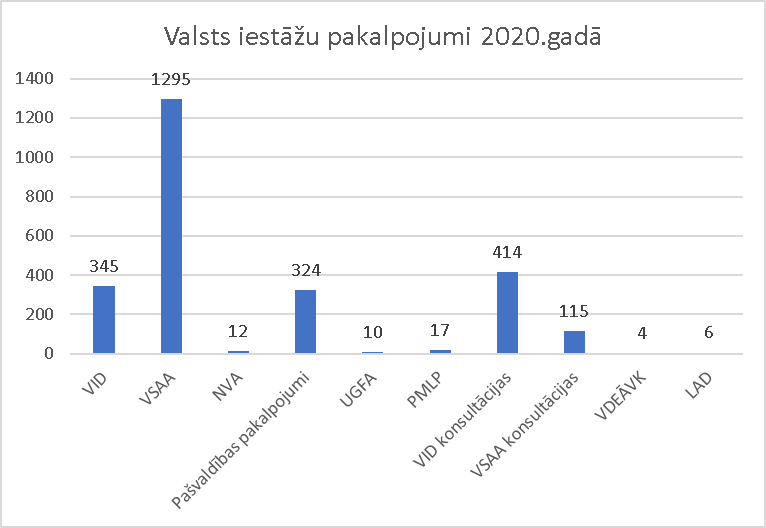 2020.gadā ir krasi palielinājies bezdarbnieka pabalsta pieprasījums, kā arī vairāk pieprasīti bērna piedzimšanas, invaliditātes pensijas pabalsti.7.19.attēls. VSAA populārākie pabalsti, 2019.-2020.gads
Avots: Viļānu VPVKAC dati 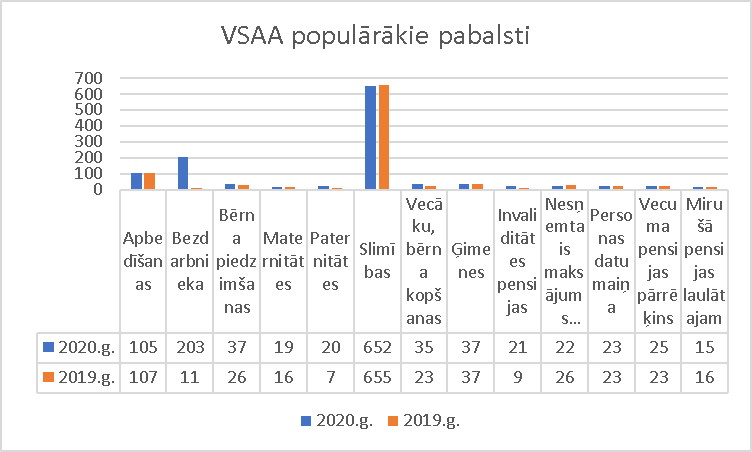 2020.gadā salīdzinot ar 2019.gadu ir nedaudz samazinājies papīra dokumentu apjoms, jo vairāk tiek sniegts atbalsts klientiem tieši EDS sistēmā.7.20.attēls. VID pakalpojumi, 2019.-2020.gads
Avots: Viļānu VPVKAC dati 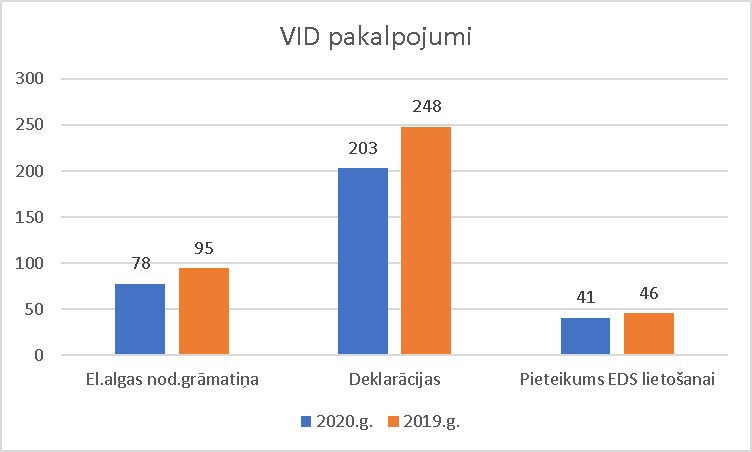 Ierodoties VPVKAC, klients var vienlaicīgi veikt vairāku iestāžu pakalpojumus - vienas pieturas aģentūra. Starp 82 novada nozīmes VPVKAC, Viļānu VPVKAC ierindojas 2.vietā valstī.8. DROŠĪBA UN SABIEDRISKĀ KĀRTĪBA
Viļānu novada pašvaldības policijas pasākumi, sabiedriskās kārtības nodrošināšanā 2020.gadā, atspoguļoti 8.15.tabulā.8.15.tabula. Sabiedriskās kārtības nodrošināšanaAvots: Viļānu novada pašvaldības datiNepārtraukti tiek veikta sadarbība un informācijas apmaiņa ar VPLRP Rēzeknes iecirkņa vadību, Valsts probācijas dienestu, Novada pašvaldības Bāriņtiesu un Sociālo dienestu.9. PUBLISKĀS UN PRIVĀTĀS INVESTĪCIJAS INFRASTRUKTŪRĀViļānu novadā 2020.gadā (laika periodā no 01.01.2020. – 31.12.2020.) ekspluatācijā nodoto objektu būvniecības kopējo izmaksu investīcijas sastāda 979 504 EUR, tai skaitā Viļānu pilsētā - 438 132 EUR, Viļānu pagastā - 223 000 EUR, Dekšāru pagastā - 218 372 EUR un Sokolku pagastā - 100 000 EUR.9.21.attēls. Būvniecības izmaksas Viļānu pilsētā, Viļānu pagastā, Dekšāru pagastā miljonos eiro 2020. gadā (laika periodā no 01.01.2020. – 31.12.2020.)
Avots: Rēzeknes pilsētas būvvalde9.22.attēls. Ekspluatācijā pieņemto objektu skaits Viļānu pilsētā un Viļānu novada pagastos 2020. gadā (laika periodā no 01.01.2020. – 31.12.2020.) 
Avots: Rēzeknes pilsētas būvvaldeKopumā 2020.gadā (laika periodā no 01.01.2020. – 31.12.2020.) būvvaldē par Viļānu novadu ir izskatīti 3 būvniecības ieceres iesniegumi, izsniegtas 2 būvatļaujas, akceptēti 27 būvprojekti, 22 apliecinājuma kartes, paskaidrojuma raksti un tehniskās shēmas.9.23.attēls. Izsniegto būvatļauju skaits Viļānu pilsētā un Viļānu novada pagastos 2020. gadā (laika periodā no 01.01.2020. – 31.12.2020.)Avots: Rēzeknes pilsētas būvvalde9.24.attēls. Akceptēto būvprojektu skaits Viļānu pilsētā un Viļānu novada pagastos 2020. gadā (laika periodā no 01.01.2020. – 31.12.2020.)
Avots: Rēzeknes pilsētas būvvalde9.25.attēls. Akceptēto tehnisko shēmu, paskaidrojuma rakstu, apliecinājuma karšu skaits Viļānu pilsētā un Viļānu novada pagastos 2020. gadā 
(laika periodā no 01.01.2020. – 31.12.2020.)
Avots: Rēzeknes pilsētas būvvaldeNozīmīgu būvniecības pieaugumu 2020.gadā (laika periodā no 01.01.2020. – 31.12.2020.) uzrādīja ražošanas būvju (malkas kalte, apkures katls), inženierbūvju (valsts nozīmes ūdensnoteka, gājēju tilts) un darījumu iestāžu objektu būvniecība.9.16.tabula. Pārskats par 2020. gadā (laika periodā no 01.01.2020. – 31.12.2020.) ekspluatācijā pieņemtajiem objektiem pēc to klasifikācijas (EUR)Avots: Rēzeknes pilsētas būvvalde9.26.attēls. Pārskats par ekspluatācijā pieņemtajiem objektiem pēc to klasifikācijas (EUR)
Avots: Rēzeknes pilsētas būvvalde	Nozīmīgāko objektu uzskaitījums pēc to klasifikācijas, kas nodoti ekspluatācijā 2020.gadā (laika periodā no 01.01.2020. – 31.12.2020.) atbilstoši būvniecības izmaksām: Darījumu iestāžu objekti: Tirdzniecības centra pārbūve Raiņa ielā 23 k-1, Viļāni, Viļānu novadā. Objekta pasūtītājs: Sabiedrība ar ierobežotu atbildību "ALBA-LTD". Būvprojekta izstrādātājs: Sabiedrība ar ierobežotu atbildību "MUUR". Būvdarbu veicējs: Sabiedrība ar ierobežotu atbildību "ALBA-LTD". Būvniecības kopējās izmaksas sastādīja 300 358 EUR.Inženierbūvju objekti:Valsts nozīmes ūdensnotekas N-5, ŪSIK kods 423492432:01, PIK 00/00-50/38 atjaunošana Dekšāres pagasta, Viļānu novadā. Objekta pasūtītājs: Valsts sabiedrība ar ierobežotu atbildību „Zemkopības ministrijas nekustamie īpašumi”. Būvprojekta izstrādātājs: Sabiedrība ar ierobežotu atbildību "ZVIDZE". Būvdarbu veicējs: Sabiedrība ar ierobežotu atbildību "Riga rent". Būvniecības kopējās izmaksas sastādīja 207 372 EUR. Gājēju tilta uz „Lakstīgalu salu” pārbūve Viļānos, Viļānu novadā. Objekta pasūtītājs: VIĻĀNU NOVADA PAŠVALDĪBA. Būvprojekta izstrādātājs: Sabiedrība ar ierobežotu atbildību "PROJEKTS 3". Būvdarbu veicējs: Latvijas-Lietuvas kopuzņēmums „Viadukts”. Būvniecības kopējās izmaksas sastādīja 112 074 EUR. Viļānu novada pašvaldība konkursā “Latvijas Būvniecības gada balva 2020” ieguva godpilno 3.vietu nominācijā Inženierbūve jaunbūve ar Gājēju tilta uz "Lakstīgalu salu" pārbūvi, Raiņa ielā 2B, Viļānos.Ražošanas būvju objekti: Divu malkas kalšu un apkures katla novietošana īpašumā „Lapas 1”, Viļānu pagasta, Viļānu novadā. Objekta pasūtītājs: Sabiedrība ar ierobežotu atbildību "NORSK RESOURCE". Būvprojekta izstrādātājs: sertificēta būvinženiere Tamāra Šestakovska. Būvdarbu veicējs: Sabiedrība ar ierobežotu atbildību "EM būve". Būvniecības kopējās izmaksas sastādīja 180 000 EUR.Nozīmīgāko objektu uzskaitījums pēc to klasifikācijas, kurus plānots nodot ekspluatācijā 2021.gadā atbilstoši būvniecības izmaksām:Inženierbūvju objekti:Viļānu pilsētas tranzītielas (P58) posmā Rīgas iela, Kultūras laukums un Brīvības iela (2. kārta). Objekta pasūtītājs: VIĻĀNU NOVADA PAŠVALDĪBA. Būvprojekta izstrādātājs: Akciju sabiedrība “Ceļuprojekts”. Būvdarbu veicējs: SIA „Ceļi un tilti”. “Ūdensapgādes un kanalizācijas sistēmas izbūve Rēzeknes un Augļu ielās, Viļānos”. Objekta pasūtītājs: VIĻĀNU NOVADA PAŠVALDĪBA. Būvprojekta izstrādātājs: Sabiedrība ar ierobežotu atbildību “Projektēšanas birojs AUSTRUMI”. Būvdarbu veicējs: SIA „Latgalija”.2020.gadā (laika periodā no 01.01.2020. – 31.12.2020.) būvvaldes kompetencē esošie Viļānu novadā veiktie darbi: 1.	pirms būvatļauju izdošanas tika apsekoti objekti un sastādīti 4 atzinumi par būvju pārbaudi;2.	izsniegtas 16 izziņas par būves neesamību dabā;3.	izskatīti 24 fizisko un juridisko personu iesniegumi.	10. IEDZĪVOTĀJU INFORMĒTĪBA PAR PAŠVALDĪBAS DARBĪBUIedzīvotāju informētības nodrošināšanai pašvaldība izmanto izveidoto Viļānu novada pašvaldības tīmekļa vietni, sociālos kontus, informatīvo izdevumu, sapulces, anketēšanu un iespēju ne tikai klausīties Domes sēžu ierakstu, bet arī piedalīties sēdēs klātienē.Viļānu novada pašvaldības tīmekļa vietnes apmeklējumu skaits: veikti 192 857 lapas skatījumi, unikālo lietotāju skaits ir 15 484 apmeklētāji, no tiem 95,69% ir Latvijas iedzīvotāji, pārējos 4,31% ietilpst Apvienotās Karalistes, Vācijas, Nīderlandes, Somijas, Krievijas, Īrijas, Lietuvas, Norvēģijas un Zviedrijas iedzīvotāji.10.27.attēls. Tīmekļa vietnes vilanunovads.lv apmeklējumu skaits, 01.01.2020.-31.12.2020.
Avots: Google Analytics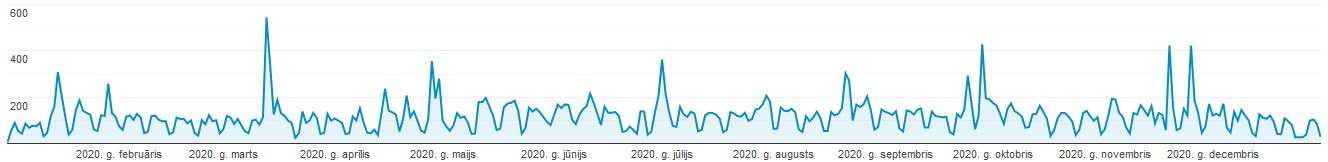 Viļānu novada lapas sociālajos tīklos: Facebook lapa: Sekotāju skaits: 1570 (uz 01.01.2021.) + 300 sekotāju salīdzinājumā ar pagājušo gadu; Instagram lapa: Sekotāju skaits: 736 (uz 01.01.2021.) + 95 sekotāju salīdzinājumā ar pagājušo gadu.Bezmaksas informatīvais izdevums “Viļānu Novada Vēstnesis”: 11 numuri, tirāža – 1500 eksemplāri.“Latgales radio”: 31 ziņu raidījumi.“Latgales Reģionālā televīzija”: 7 video sižeti.Tiek nodrošināta iedzīvotāju pieņemšana pie amatpersonām Viļānu novada pašvaldības domes deputātiem un atbildīgajiem administrācijas darbiniekiem.	Sākoties ārkārtas situācijai valstī, saistībā ar COVID-19, regulāri tika publicēta aktuālā informācija par vīrusa izplatību un ierobežojošajiem pasākumiem. Domes sēdes kopš 2020.gada novembra notiek attālināti.11. PAŠVALDĪBAS PROJKETI, T.SK. SADARBĪBAS PROJEKTI
2020.gadā, tāpat kā iepriekšējos gados, Viļānu novada pašvaldība turpināja savos lēmumos un darbībā nemainīgu virzību uz novada attīstības sekmēšanu un iedzīvotāju labklājības līmeņa pieauguma veicināšanu. Eiropas Lauksaimniecības fonda lauku attīstībai Latvijas Lauku attīstības programmas 2014.-2020. gadam apakšpasākumā „Darbību īstenošana saskaņā ar sabiedrības virzītas vietējās attīstības stratēģiju” ietvaros ir apstiprināti un tiek ieviesti projekti:1. Nr. 19-01-AL15-A019.2201-000013 ““Piedzīvojumu velotrases ierīkošana aktīvā laukuma atpūtai “ALA” teritorijā””. Projekta kopējais budžets 72 571.60 EUR, attiecināmo izmaksu summa 35 000.00 EUR, publiskais finansējums 31 500.00 EUR, īstenošanas periods 23.09.2019. - 23.09.2021., mērķis: aktīvā laukuma atpūtai “ALA” labiekārtošana un attīstīšana, ierīkojot piedzīvojumu velotrasi. Ierīkots apgaismojums velotrasei un gājēju celiņam, pašvaldības finansējums 13 302.29 EUR.2. 19-01-AL15-A019.2203-000007 „Sociālo pakalpojumu attīstība Viļānu novadā, ierīkojot dušas telpu un veļas mazgāšanas telpu Dekšāres pagasta pārvaldes telpās”. Projekta kopējais budžets 21 763.04 EUR, attiecināmo izmaksu summa 20 000.00 EUR, publiskais finansējums 18 000.00 EUR, īstenošanas periods 29.08.2019. - 29.08.2021., mērķis: attīstīt sociālo pakalpojumu Viļānu novadā, lai uzlabotu mazaizsargāto iedzīvotāju grupu dzīves kvalitāti.  3. 19-01-AL15-A019.2202-000018 „Deju grīdas un mobilās skatuves (modulāra skatuves podestūra) iegāde kultūras un sabiedrisko pasākumu organizēšanai Viļānu novadā”. Projekta kopējais budžets 7 048.65 EUR, attiecināmo izmaksu summa 7 000.00 EUR, publiskais finansējums 6 300.00 EUR, īstenošanas periods 02.12.2019.-31.07.2020., mērķis: pašvaldība, novada pašdarbības kolektīvu vajadzībām iegādājoties deju grīdu un mobilo skatuvi (modulāra skatuves podestūra), uzlabos sabiedrisko aktivitāšu kvalitāti Viļānu novadā.Eiropas Lauksaimniecības fonda lauku attīstībai Latvijas Lauku attīstības programmas 2014.-2020. gadam apakšpasākumā „Pamatpakalpojumi un ciematu atjaunošana lauku apvidos” ietvaros ir apstiprināts un tiek ieviests projekts Nr. 18-01-A00702-000107 “Viļānu novada lauku ceļu infrastruktūras pārbūve”. Projekta kopējais budžets 1 585 569.85 EUR, attiecināmo izmaksu summa 800 000.00 EUR, publiskais finansējums 720 000.00 EUR, īstenošanas periods 15.05.2019. - 14.05.2021., mērķis: uzlabot publiskās ceļu infrastruktūras kvalitāti lauku teritorijā, veicināt novada ekonomisko attīstību, nodrošināt vietējās darba vietas, saglabājot apdzīvotību novadā. 2019.gadā šī projekta ietvaros tika izlietoti 64 130 EUR, 2020.gadā izlietoti 1 413 149.66 EUR.Sadarbībā ar Rēzeknes pilsētas domi un Rēzeknes novada pašvaldību tiek īstenots Eiropas Reģionālās attīstības fonda 5.6.2.specifiskā atbalsta mērķa “Teritoriju revitalizācija, reģenerējot degradētās teritorijas atbilstoši pašvaldību integrētajām attīstības programmām” projekts „Industriālo teritoriju tīklojuma izveide uzņēmējdarbības veicināšanai Rēzeknes pilsētas, Rēzeknes un Viļānu novados”, Nr.5.6.2.0/16/I/018. Projekta kopējās izmaksas ir 1 709755.55 EUR, tai skaitā ERAF finansējums 1 617 046.33 EUR, pašvaldības budžeta finansējums (ieskaitot valsts budžeta dotāciju) 285 361.12 EUR īstenošanas periods: 2017. gada jūnijs – 2019. gada decembris, mērķis: balstoties uz komersantu vajadzībām, komercdarbībai nepieciešamās publiskās infrastruktūras sakārtošana privāto investīciju apjoma pieaugumam un uzņēmējdarbības attīstībai Rēzeknes pilsētā, Rēzeknes un Viļānu novados, reģenerējot degradētās teritorijas. Projekts Nr.Nr.9.2.2.1./15/I/005 “Deinstitucionalizācijas pasākumu īstenošana Latgales reģionā (DI)”.  SAM 9.2.2. Mērķis - palielināt Latgales reģionā ģimeniskai videi pietuvinātu un sabiedrībā balstītu sociālo pakalpojumu pieejamību dzīvesvietā personām ar invaliditāti un bērniem, kas atrodas ārpusģimenes aprūpē. Projekta īstenotājs Latgales plānošanas reģions, Viļānu novada pašvaldība sniedz pakalpojumu personām saskaņā ar individuālā izvērtējuma plānu. Īstenošanas periods: 15.04.2016.-31.12.2023. Viļānu novada pašvaldības budžets 37184.72 EUR.Projekts Nr. 9.3.1.1/18/I/030 "Sabiedrībā balstītu sociālo pakalpojumu infrastruktūras izveide un attīstība Viļānu novada pašvaldībā", SAM 9.3.1. Mērķis - veikt ieguldījumus sabiedrībā balstītā sociālās infrastruktūras attīstībā, izveidojot grupu dzīvokļus 16 personām ar garīga rakstura traucējumiem un īpašām vajadzībām, sociālās rehabilitācijas pakalpojumu centru 17 bērniem ar funkcionāliem traucējumiem, dienas aprūpes centru 13 personām ar garīga rakstura traucējumiem un īpašām vajadzībām, specializētās darbnīcas 10 personām ar garīga rakstura traucējumiem un īpašām vajadzībām. Īstenošanas periods: 01.04.2020.-31.12.2022. Kopējais budžets 1 724 688.24 EUR, attiecināmo izmaksu summa 1 559 458.22 EUR.Projekts Nr.9.2.4.2/16/I/106 „Slimību profilakses un kontroles centra organizēti vietēja mēroga pasākumi sabiedrības veselības veicināšanai un slimību profilaksei pašvaldībās”. SAM 9.2.4. apakšpasākums 9.2.4.2. 1. Mērķis - nodrošināt veselības veicināšanas un slimību profilakses pasākumu pieejamību Viļānu novada iedzīvotājiem, jo īpaši teritoriālās, nabadzības un sociālās atstumtības riskam pakļautajiem iedzīvotājiem, organizējot un īstenojot pasākumu kompleksu veselīga uztura, fizisko aktivitāšu, atkarību mazināšanas, garīgās veselības, seksuālās un reproduktīvās veselības jomā, sekmēt iedzīvotāju veselības saglabāšanu un uzlabošanu, t.sk., ilgu un produktīvu mūžu. Īstenošanas periods: 03.06.2020.-30.06.2023. Kopējais budžets 26 611.00 EUR, attiecināmo izmaksu summa 26 611.00 EUR.2020.gadā tika turpināts īstenot 2016.gadā uzsākto ES fondu darbības programmas “Izaugsme un nodarbinātība” 8.3.3. specifiskā atbalsta mērķa “Attīstīt NVA nereģistrēto NEET jauniešu prasmes un veicināt to iesaisti izglītībā, NVA īstenotajos pasākumos. Jauniešu garantijas ietvaros un nevalstisko organizāciju vai jauniešu centru darbībā” projekta “”PROTI un DARI!” Nr.8.3.3.0/15/I/001 īstenošana. Projektā 224 jaunietis sekmīgi izpildījuši individuālo pasākumu programmu, kopējais pieejamais finansējums 382 330.08 EUR. Projekts Nr. 8.3.4/16/I/001 "Atbalsts priekšlaicīgas mācību pārtraukšanas samazināšanai", Eiropas Savienības fondu darbības programma “Izaugsme un nodarbinātība” SAM 8.4.1., mērķis - samazināt priekšlaicīgu mācību pārtraukšanu, īstenojot preventīvus un intervences pasākumus. Īstenošanas periods: 01.09.2017.-31.05.2022. Kopējais budžets 122 870.00 EUR, attiecināmo izmaksu summa 122 870.00 EUR.Projekts Nr. 8.4.1.0/16/I/001 "Nodarbināto personu profesionālās kompetences pilnveide", SAM 8.4.1. Mērķis - pilnveidot nodarbināto personu profesionālo kompetenci, lai laikus novērstu darbaspēka kvalifikācijas neatbilstību darba tirgus pieprasījumam, veicinātu strādājošo konkurētspēju un darba produktivitātes pieaugumu. Īstenošanas periods: 01.08.2017. – 31.12.2023.  Projekts Nr.8.3.5.0/16/I/001 "Karjeras atbalsts vispārējās un profesionālās izglītības iestādēs", SAM 8.3.5. "Mērķis - uzlabot pieeju karjeras atbalstam izglītojamam vispārējās un profesionālās izglītības iestādēs. Īstenošanas periods: 21.03.2017.-31.08.2021. Kopējais budžets 48 573.25 EUR, attiecināmo izmaksu summa 48 573.25EUR.Projekts Nr.8.3.2.2/16/I/001 "Atbalsts izglītojamo individuālo kompetenču attīstībai", SAM 8.3.2. Mērķis - nodrošināt Latvijas izglītības pakalpojumu daudzveidību, kas balstīti uz individuālās mācību pieejas attīstību un ieviešanu vispārējās izglītības iestādēs, tādējādi uzlabojot izglītojamo kompetences un mācību sasniegumus. Īstenošanas periods: 27.10.2017.-31.05.2021. Kopējais budžets 60 672.98 EUR, attiecināmo izmaksu summa 60 672.98 EUR.Projekts 8.3.1.1/16/I/002 "Kompetenču pieeja mācību saturā", SAM 8.3.1. Mērķis - nodrošināt kompetenču pieejā balstīta vispārējās izglītības satura aprobāciju atbilstoši vispārējās izglītības obligātā satura aprakstam un mācību satura ieviešanu pirmsskolas izglītības, pamatizglītības un vidējās izglītības pakāpē. Īstenošanas periods: 28.02.2017. – 31.08.2023.Projekts Nr. 9.2.1.1/15/I/001 “Profesionāla sociālā darba attīstība pašvaldībās SAM 9.2.1.  Mērķis - paaugstināt pašvaldību sociālo dienestu darba efektivitāti un pašvaldībās nodarbināto sociālā darba speciālistu profesionalitāti. Īstenošanas periods: 15.04.2016.-31.12.2023. Kopējais budžets 7 957.78 EUR, publiskais finansējums 5 570.45 EUR.	Ar Valsts Kultūrkapitāla fonda padomes piešķirto finansējumu tika īstenoti projekti:1. Nr. 2020-1-KMA-M04020-P “Viļānu Novadpētniecības muzeja krājuma un ekspozīcijas bagātināšana "PAGĀTNĒ RODAM NĀKOTNI"”. Projekta kopējais budžets 1540.00 EUR, attiecināmo izmaksu summa 1 800.00 EUR, VKKF padomes piešķirtie finanšu līdzekļi 1 440.00 EUR, īstenošanas periods 02.03.2020. - 30.12.2020. Mērķis: balstoties uz zinātniskās izpētes rezultātiem, celt Viļānu novada iedzīvotājos pašapziņu, kas kalpos par pamatu ikvienam sava tautastērpa komplekta izveidošanā, kurš ir piesaistīts noteiktai vietai un laikam. Projekta īstenošanas rezultātā Viļānu Novadpētniecības muzejs ieguva augstvērtīgu, uz zinātniskās izpētes rezultātiem balstītu, tikai šo teritoriju raksturojošu materiālu; 19.gs. 30. – 40. gadu sievietes apģērbs un 19.gs.80.-90.gadu sievietes un vīrieša apģērbs.2. 2020-1-MDM-MO2018-P “Mūzikas instrumentu iegāde Viļānu Mūzikas un mākslas skolas pūtēju orķestrim”. Projekta kopējais budžets 1 329.00 EUR, publiskais finansējums 1 100.00 EUR, īstenošanas periods 01.03.2020. – 15.08.2020, mērķis: nodrošināt kvalitatīvu Viļānu Mūzikas un mākslas skolas pūtēju orķestra darbību.Sadarbībā ar Nodarbinātības valsts aģentūru īstenoti divi aktīvās nodarbinātības pasākumi:- pasākums „Algoti pagaidu sabiedriskie darbi” nodrošinot bezdarbniekiem darba iemaņu iegūšanu un uzturēšanu, veicot sociāla labuma darbus ar mērķi veicināt bezdarbnieku aktivitāti sabiedrības labā un dot bezdarbniekiem iespēju iegūt vai uzturēt darba iemaņas. Pasākuma īstenošanas gaitā tika iesaistīt 254 bezdarbnieki. Pasākuma īstenošanai saņemts finansējums 172 050.07 EUR apmērā.- pasākums „Nodarbinātības pasākumi vasaras brīvlaikā personām, kuras iegūst izglītību vispārējās, speciālās vai profesionālās izglītības iestādēs” ar mērķi veicināt pasākumā iesaistīto skolēnu vecumā no 15 gadiem līdz 20 gadiem (ieskaitot), kuras iegūst izglītību vispārējās, speciālās vai profesionālās izglītības iestādēs, nodarbinātību vasaras brīvlaikā valsts līdzfinansētās darba vietās, nodrošinot iespēju iegūt darba pamatprasmes, iemaņas un darba pieredzi. Pasākuma ietvaros trīs mēnešu garumā pašvaldība kopumā nodrošināja 15 darbavietas skolēniem vecumā no 15 līdz 20 gadiem. Pasākuma īstenošanas gaitā tika nodarbināti 30 jaunieši. Projekta kopējais budžets: 10 500.00 EUR. Projekta īstenošanai saņemts finansējums 4 515.00 EUR apmērā.Latvijas-Lietuvas pārrobežu programmas 2014-2020 ietvaros tika īstenots projekts LLI-402 “Sports for Social Inclusion of At-risk Teenagers (RISK FREE)” / Sports riska pusaudžu sociālajai integrācijai, kura ietvaros pašvaldība ir attīstījusi aktīvo laukumu atpūtai “Ala”. Projekta mērķis: veicināt Latvijas – Lietuvas pierobežu teritorijā dzīvojošo riska grupas bērnu un jauniešu sociālo integrāciju caur sportu, uzlabojot sabiedrisko āra sporta infrastruktūru un aktivitāšu pieejamību, kā arī nodrošinot sociālā atbalsta sistēmu un sadarbību starp organizācijām, lai radītu sporta kultūru šajās teritorijās. Viļānu novada pašvaldībā ierīkots parkūra laukums. Viļānu novadā plānotās infrastruktūras izveidošanai projekta kopējais budžets 56 718.55 EUR, ERAF finansējums 30 000.00 EUR, nacionālais finansējums 4 500.00 EUR, neattiecināmo izmaksu summa 26 718.55 EUR.Latvijas-Krievijas pārrobežu sadarbības programmas 2014-2020 ietvaros tiek īstenots projekts LV-RU-II-053 “Vides pārvaldības pilnveidošana, īstenojot kopējus pasākumus RU-LV pārrobežu reģionos” (akronīms “Zaļā palete”), projekta mērķis ir paaugstināt ieinteresēto personu un iedzīvotāju zināšanu līmeni par dabas resursu ilgtspējīgu izmantošanu, iesaistot dažādas mērķa grupas daudzveidīgās aktivitātēs, īstenošanas termiņš 01.08.2019.-01.08.2021. Projekta budžets Viļānu novada aktivitāšu īstenošanai 68 000 EUR. 2020.gadā projekta aktivitāšu īstenošanai izlietoti 27707.43 EUR.Eiropas Komisijas programmas - WiFi4EU iespējas, iedzīvotājiem un publisko vietu apmeklētājiem ietvaros tika īstenots projekts Nr. INEA/EISI/WiFi4EU/1-2019/025607-034959 „Publisku bezmaksas bezvadu interneta (Wi-Fi) tīklāju ierīkošana publiskās vietās Viļānu novadā”. Īstenošanas laiks: 15.02.2019.-15.07.2020. Projekta mērķis: nodrošināt bezmaksas Wi-Fi savienojumu izveidošanu parkos, laukumos, sabiedriskajās ēkās, bibliotēkās, veselības centros un muzejos visā Eiropā. Projekta kopējais budžets 15 000 EUR, attiecināmo izmaksu summa 15 000 EUR, publiskais finansējums 15 000 EUR.2020.gadā pabeigta projekta jaunatnes jomā īstenošana.  Eiropas solidaritātes korpuss, 2018-1-LV02-ESC31-002405, "Pakāpieni attīstībai". Īstenošanas laiks: 01.04.2019.-31.08.2020. Projekta mērķis: sekmēt jauniešu līdzdalību un iesaisti politisko lēmumu pieņemšanas procesā, ieviest pozitīvas pārmaiņas darbam jaunatnes jomā Viļānu novada pašvaldībā, projekta kopējais budžets 6 888.00 EUR, attiecināmo izmaksu summa 6 888.00 EUR, publiskais finansējums 6 888.00 EUR. 12. ZVĒRINĀTA REVIDENTA ATZINUMS                                                             SIA “A.KURSĪTES AUDITORFIRMA”      Vienotais reģistrācijas Nr.45402005304                                    Raiņa iela 13-2, Madona, LV-4801, tālrunis: +371 29 48 38 13, fakss: 648-60497, e-pasts: anita.kursite@inbox.lv    NEATKARĪGU REVIDENTU ZIŅOJUMSMadonāViļānu novada domeiMūsu atzinums par finanšu pārskatuEsam veikuši VIĻĀNU NOVADA PAŠVALDĪBAS (turpmāk tekstā “Pašvaldība”) pievienotajā gada pārskatā ietvertā finanšu pārskata revīziju. Pievienotais  finanšu pārskats ietver:pārskatu par finansiālo stāvokli 2020. gada 31. decembrī (bilance), pārskatu par darbības finansiālajiem rezultātiem, kas noslēdzās 2020. gada 31. decembrī; pašu kapitāla izmaiņu pārskatu, kas noslēdzās 2020. gada 31. decembrī; naudas plūsmas pārskatu par gadu, kas noslēdzās 2020. gada 31. decembrī, kā arī finanšu pārskata pielikumu, tai skaitā, finanšu pārskata posteņu skaidrojumu, grāmatvedības uzskaites principu aprakstu, gada pārskata sagatavošanas principu aprakstu un finanšu instrumentu risku pārvaldīšanas aprakstu.Mūsuprāt, pievienotais finanšu pārskats sniedz patiesu un skaidru priekšstatu par VIĻĀNU NOVADA PAŠVALDĪBAS finansiālo stāvokli 2020. gada 31. decembrī un par tās darbības  finanšu rezultātiem un naudas plūsmu gadā, kas noslēdzās 2020. gada 31. decembrī, saskaņā ar Latvijas Republikas Ministru kabineta noteikumiem Nr. 344 „Gada pārskata sagatavošanas kārtība”.Atzinuma pamatojumsSaskaņā ar Revīzijas pakalpojumu likumu, mēs veicām revīziju ievērojot Latvijā atzītos starptautiskos publiskā sektora revīzijas standartus (turpmāk - ISSAI). Mūsu pienākumi, kas noteikti šajos standartos, tālāk izklāstīti mūsu ziņojuma sadaļā “Revidenta atbildība par konsolidētā finanšu pārskata revīziju”.Mēs esam neatkarīgi no Pašvaldības saskaņā ar Starptautiskās Grāmatvežu ētikas standartu padomes izstrādātā Starptautiskā Profesionālu grāmatvežu ētikas kodeksa (tostarp Starptautisko Neatkarības standartu) prasībām un Revīzijas pakalpojumu likumā iekļautajām neatkarības prasībām, kas ir piemērojamas mūsu veiktajai konsolidētā finanšu pārskata revīzijai. Mēs esam ievērojuši arī Revīzijas pakalpojumu likumā un Starptautiskā Profesionālu grāmatvežu ētikas kodeksā (tostarp Starptautiskajos Neatkarības standartos) noteiktos pārējos profesionālās ētikas principus un objektivitātes prasības.Mēs uzskatām, ka mūsu iegūtie revīzijas pierādījumi dod pietiekamu un atbilstošu pamatojumu mūsu atzinumam. Ziņošana par citu informācijuVadība ir atbildīga par citu informāciju. Citu informācija ietver:vadības ziņojumu, kas sniegts pievienotajā gada pārskatā ;budžeta izpildes pārskatu , kas sniegts pievienotajā gada pārskatāCita informācija neietver  finanšu pārskatu un mūsu revidentu ziņojumu par šo finanšu pārskatu. Mūsu atzinums par  finanšu pārskatu neattiecas uz šo citu informāciju, un mēs nesniedzam par to nekāda veida apliecinājumu, izņemot to, kā norādīts mūsu ziņojuma sadaļā “Citas ziņošanas prasības saskaņā ar Latvijas Republikas tiesību aktu prasībām”.Saistībā ar finanšu pārskata revīziju mūsu pienākums ir iepazīties ar citu informāciju un, to darot, izvērtēt, vai šī cita informācija būtiski neatšķiras no finanšu pārskata vai no mūsu revīzijas gaitā iegūtajām zināšanām un vai tā nesatur cita veida būtiskas neatbilstības.Ja, pamatojoties uz veikto darbu un ņemot vērā revīzijas laikā gūtās zināšanas un izpratni par Pašvaldību un tās darbības vidi, mēs secinām, ka citā informācijā ir būtiskas neatbilstības, mūsu pienākums ir par to ziņot. Mūsu uzmanības lokā nav nonākuši nekādi apstākļi, par kuriem šajā sakarā būtu jāziņo.Citas ziņošanas prasības saskaņā ar LR tiesību aktu prasībāmSaskaņā ar Revīzijas pakalpojumu likumu, mūsu pienākums ir arī izvērtēt, vai vadības ziņojums ir sagatavots saskaņā ar LR Ministru Kabineta 2018. gada 19. jūnija noteikumu Nr. 344 „Gada pārskata sagatavošanas kārtība” prasībām. Pamatojoties vienīgi uz mūsu revīzijas ietvaros veiktajām procedūrām, mūsuprāt:vadības ziņojumā par pārskata gadu, par kuru ir sagatavots finanšu pārskats, sniegtā informācija atbilst  finanšu pārskatam, unvadības ziņojums ir sagatavots saskaņā ar Ministru Kabineta 2018. gada 19. jūnija noteikumu Nr. 344 „Gada pārskata sagatavošanas kārtība” prasībām.Vadības un personu, kurām uzticēta Pašvaldības pārvalde, atbildība par finanšu pārskatu Vadība ir atbildīga par tāda  finanšu pārskata, kas sniedz patiesu un skaidru priekšstatu, sagatavošanu saskaņā ar LR Ministru kabineta 2018.gada 19.jūnija noteikumu Nr. 344 „Gada pārskata sagatavošanas kārtība”, kā arī par tādas iekšējās kontroles sistēmas uzturēšanu, kāda saskaņā ar vadības viedokli ir nepieciešama, lai būtu iespējams sagatavot  finanšu pārskatu, kas nesatur ne krāpšanas, ne kļūdas dēļ izraisītas būtiskas neatbilstības. Sagatavojot finanšu pārskatu, vadības pienākums ir izvērtēt Pašvaldības spēju turpināt darbību, pēc nepieciešamības sniedzot informāciju par apstākļiem, kas saistīti ar Pašvaldības spēju turpināt darbību un darbības turpināšanas principa piemērošanu, ja vien vadība neplāno Pašvaldības likvidāciju vai tās darbības izbeigšanu, vai arī tai nav citas reālas alternatīvas kā Pašvaldības likvidācija vai darbības izbeigšana.Personas, kurām uzticēta Pašvaldības pārvalde, ir atbildīgas par Pašvaldības finanšu pārskata sagatavošanas procesa uzraudzību.Revidenta atbildība par finanšu pārskata revīziju Mūsu mērķis ir iegūt pietiekamu pārliecību par to, ka finanšu pārskats kopumā nesatur kļūdas vai krāpšanas dēļ izraisītas būtiskas neatbilstības, un sniegt revidentu ziņojumu, kurā izteikts atzinums. Pietiekama pārliecība ir augsta līmeņa pārliecība, bet tā negarantē, ka revīzijā, kas veikta saskaņā ar ISSAI, vienmēr tiks atklāta būtiska neatbilstība, ja tāda pastāv. Neatbilstības var rasties krāpšanas vai kļūdas dēļ, un tās ir uzskatāmas par būtiskām, ja var pamatoti uzskatīt, ka tās katra atsevišķi vai visas kopā varētu ietekmēt saimnieciskos lēmumus, ko lietotāji pieņem, balstoties uz šo  finanšu pārskatu.Veicot revīziju saskaņā ar ISSAI, visa revīzijas procesa gaitā mēs izdarām profesionālus spriedumus un saglabājam profesionālo skepticismu. Mēs arī:identificējam un izvērtējam riskus, ka finanšu pārskatā varētu būt krāpšanas vai kļūdas dēļ izraisītās būtiskas neatbilstības, izstrādājam un veicam revīzijas procedūras šo risku mazināšanai, kā arī iegūstam revīzijas pierādījumus, kas sniedz pietiekamu un atbilstošu pamatojumu mūsu atzinumam. Risks, ka netiks atklātas būtiskas neatbilstības krāpšanas dēļ, ir augstāks nekā risks, ka netiks atklātas kļūdas izraisītas neatbilstības, jo krāpšana var ietvert slepenas norunas, dokumentu viltošanu, informācijas neuzrādīšanu ar nodomu, informācijas nepatiesu atspoguļošanu vai iekšējās kontroles pārkāpumus;iegūstam izpratni par iekšējo kontroli, kas ir būtiska revīzijas veikšanai, lai izstrādātu konkrētajiem apstākļiem atbilstošas revīzijas procedūras, bet nevis, lai sniegtu atzinumu par Pašvaldības iekšējās kontroles efektivitāti;izvērtējam pielietoto grāmatvedības politiku atbilstību un grāmatvedības aplēšu un attiecīgās vadības uzrādītās informācijas pamatotību;izdarām secinājumu par vadības piemērotā darbības turpināšanas principa atbilstību, un, pamatojoties uz iegūtajiem revīzijas pierādījumiem, par to, vai pastāv būtiska nenoteiktība attiecībā uz notikumiem vai apstākļiem, kas var radīt nozīmīgas šaubas par Pašvaldības spēju turpināt darbību. Ja mēs secinām, ka būtiska nenoteiktība pastāv, revidentu ziņojumā tiek vērsta uzmanība uz finanšu pārskatā sniegto informāciju par šiem apstākļiem, vai, ja šāda informācija nav sniegta, mēs sniedzam modificētu atzinumu. Mūsu secinājumi ir pamatoti ar revīzijas pierādījumiem, kas iegūti līdz revidentu ziņojuma datumam. Tomēr nākotnes notikumu vai apstākļu ietekmē Pašvaldība savu darbību var pārtraukt;izvērtējam vispārēju finanšu pārskata struktūru un saturu, ieskaitot atklāto informāciju un skaidrojumus pielikumā, un to, vai  finanšu pārskats patiesi atspoguļo pārskata pamatā esošos darījumus un notikumus;iegūstam pietiekamus un atbilstošus revīzijas pierādījumus par Pašvaldības iestāžu finanšu informāciju ar mērķi sniegt atzinumu pa finanšu pārskatu. Mēs esam atbildīgi par Pašvaldības revīzijas vadību, pārraudzību un veikšanu. Mēs paliekam pilnībā atbildīgi par mūsu revidentu atzinumu.Personām, kurām uzticēta Pašvaldības pārvalde, mēs cita starpā sniedzam informāciju par plānoto revīzijas apjomu un laiku, kā arī par svarīgiem revīzijas novērojumiem, tajā skaitā par būtiskiem iekšējās kontroles trūkumiem, kurus mēs identificējam revīzijas laikā.Anita Kursīte, tel.29483813anita.kursite@inbox.lvVecuma robežasSkaitsDzimumsDzimumsVecuma robežasSkaitsMeitenesZēni0 – 63041431617 – 18 (neieskaitot)528263265Kurš bērns pēc skaita mātei piedzimisKopā:%Pirmais2055,56Otrais822,21Trešais513,89Ceturtais12,78Septītais12,78Devītais12,78Kopā:36100.00Nr.p.kRādītājsBudžeta izpilde (EUR)Budžeta izpilde (EUR)2021.gada plāns (EUR)Nr.p.kRādītājs2019.gads2020.gads2021.gada plāns (EUR)1.Ieņēmumi6 715 0468 750 5695 456 9751.1.Nodokļu ieņēmumi2 597 4222 229 0341 907 8351.2.Nenodokļu ieņēmumi178 781228 00374 7921.3.Maksas pakalpojumi un citi pašu ieņēmumi111  678127 94891 4781.4.Transferti3 805 2096 131 8343 343 6261.5.Ārvalstu finanšu palīdzība21 95633 75039 2442.Izdevumi6 232 1648 119 9987 902 5632.1.Uzturēšanās izdevumi (kopā) t. sk.:6 232 1648 119 9987 902 5632.1.1.Kārtējie izdevumi4 552 1114 491 5344 632 7312.1.2.Procentu izdevumi56421852.1.3.Subsīdijas, dotācijas un sociālie pabalsti509 148432 806499 6402.1.4.Uzturēšanās izdevumu transferti189 388195 679207 6032.2.Kapitālie izdevumi980 9532 999 9762 562 404Rādītājs2020. gads2020. gads2020. gads2020. gads2020. gadsRādītājsPlāns (EUR)Izpilde (EUR)Ieņēmumu struktūra, %Plāna izpilde
+; - (EUR)Gada plāna izpilde, %Iedzīvotāju ienākuma nodoklis1 916 5001 945 27922.23+28 779101.50Nekustamā īpašuma nodoklis par zemi192 994226 9232.59+33 929117.58Nekustamā īpašuma nodoklis par ēkām22 436239 150.27+1 479106.59Nekustamā īpašuma nodoklis par mājokļiem16 22816 6730.19+445102.74Nodokļi par pakalpojumiem un precēm – dabas resursu nodoklis17 25016 2440.19-1 00694.17Nenodokļu ieņēmumi210 965228 0032.61+ 17 038108.08Maksas pakalpojumi un citi pašu ieņēmumi107 164127 9481.46+20 784119.39Transferti5 509 2086 131 83470.07+622 626111.30Ārvalstu finanšu palīdzība39 20533 7500.39-5 45586.09Kopā8 031 9508 750 569100.00+718 619108.95NosaukumsNosaukums2020. gada izpilde2019. gada izpildeStarpība1100Atalgojums2 679 5822 696 677-17 0951200Darba devēja valsts sociālās apdrošināšanas maksājumi646 640647 687-1 0472100Komandējumi, darba braucieni2 7058 090-5 3852200Pakalpojumu apmaksa610 291657 343-47 0522300Krājumi, materiāli, energoresursi, biroja preces, inventārs532 827532 2126152400Periodikas iegādes izdevumi6 0326 077-452500Budžeta iestāžu nodokļu maksājumi13 4584 0259 4333000Subsīdijas, dotācijas15 66365 479-49 8164000Kredītu procentu maksājumi2564-5626000Sociālie pabalsti417 143443 669-26 5267210Pašvaldību uzturēšanas izdevumu maksājumi citām pašvaldībām193 792187 1176 6757240Pašvaldību uzturēšanas izdevumu transferti uz valsts budžetu8461 223-3777270Pašvaldību uzturēšanas izdevumu transferti valsts budžeta daļēji finansētām atvasinātajām publiskajām personām, budžeta nefinansētām personām1 0411 048-75000Pamatkapitāla veidošana2 999 976980 953 2 019 023Pamatkapitāla palielināšana60 00021 00039 000Kredīta pamatsummas atmaksa339 412276 17163 241Kopā:8 519 4106 529 3351990 075Juridiskās personas nosaukumsNodokļa maksātāja reģ.Nr.Saņemtā dāvinājuma nosaukumsDāvinājuma vērtība EURMērķisBiedrība „Dzīvot radoši”40008090074Tautu tērpu daļas4300Viļānu kultūras nama deju kolektīvam “Austra”Kopā4300Juridiskās personas nosaukumsNodokļa maksātāja reģ. Nr.Saņemtā dāvinājuma nosaukumsDāvinājuma vērtība EURMērķisFiziskas personasXGrāmatas589Bibliotēku fonda papildināšanaiKopā589AizdevējsMērķisAizņēmuma līguma
summaParāds uz pārskata gada sākumuParāds uz pārskata perioda beigāmAizdevējsMērķisAizņēmuma līguma
summaParāds uz pārskata gada sākumuParāds uz pārskata perioda beigāmAizdevējsMērķisAizņēmuma līguma
summaParāds uz pārskata gada sākumuParāds uz pārskata perioda beigām12345Valsts kaseSIA "Viļānu namsaimnieks" pamatkapitāla palielināšanai Kohēzijas fonda projekta "Ūdenssaimniecības attīstība Viļānu pašvaldībā, 3. kārta"600 012279 296237 913Valsts kaseIgaunijas-Latvijas-Krievijas pārrobežu sadarbības programmas projekta(Nr.ELRI-109)"Transporta un loģistikas attīstības iespēju paaugstināšana Latvijas-Igaunijas-Krievijas starptautiskas nozīmes stratēģiskajos transporta koridoros" īsteno\sanai526 463273 696238 380Valsts kaseELFLA projekta "Viļānu kultūras nama-bibliotēkas ēkas rekonstrukcija labvēlīgas iekštelpu vides un pievilcīga ārējā izskata nodrošināšanai, kā arī energoefektivitātes uzlabošanai"749 853444 868394 026Valsts kaseProjekta "Kompleksi risinājumi siltumnīcefekta gāzu emisiju samazināšanai Viļānu vidusskolā"1 158 081445 620394 692Valsts kaseProjekta "Kompleksi risinājumi siltumnīcefekta gāzu emisiju samazināšanai Viļānu vidusskolā" īstenošanai285 533166 537148 533Valsts kaseERAF projekts (Nr.3DP/3.2.1.2.0/12/APIA/SM/031 "Tranzītielas" rekonstrukcija Viļānu pilsētas teritorijā, a/c P58 psms 0.5-2.5km878 000543 584507 784Valsts kaseKPFI projekts (Nr.KPFI-15.4/58) "Kompleksi" risinājumi siltumnīcefekta gāzu emisiju samazināšanai Viļānu pagasta PII "Bitīte" īstenošanai202 58883 11867 286Valsts kaseProjekta "Viļānu vidusskolas stadiona pārbūve" īstenošanai341 402292 463273 211Valsts kaseProjekta "Sekmēt energoefektivitātes paaugstināšanu Viļānu pilsētas pirmsskolas izglītības iestādē" īstenošanai631 855165 988156 646Valsts kaseProjekta "Sekmēt energoefektivitātes paaugstināšanu Viļānu mūzikas un māklas skolā" īstenošanai284 293194 283183 379Valsts kasePrioritārais investīciju projekts "Viļānu novada pašvaldības administrācijas ēkas pārbūve, siltuma zudumu samazināšana" īstenošanai192 060147 151139 303Valsts kaseERAF projekts "Industriālo teritoriju tīklojuma izveide uzņēmējdarbības veicināšanai Rēzeknes pilsētas, Rēzeknes un Viļānu novados" īstenošanai272 345229 535210 774Valsts kaseELFLA projekta (Nr.18-01-A00702-000107) "Viļānu novada lauku ceļu infrastruktūras pārbūve" īstenošanai800 00064 130800 000Valsts kaseELFLA projekts Nr.19-01-AL15-A019.2201-000013 “Piedzīvojumu velotrases ierīkošana aktīvā laukuma atpūtai”28 00002 800Valsts kaseProjekta “Dārzu ielas pārbūve Viļānos” īstenošanai256 37900Valsts kaseProjekta “Tranzītielas rekonstrukcija Viļānu pilsētas teritorijā valsts 1.šķiras autoceļa maršrutā Viļāni-Preiļi-Špoģi (P58) posmā Rīgas iela, Kultūras laukums, Brīvības iela (2.kārta)”367 36979 908xx6 922 4853 330 2693 834 635Aktīvi31.12.2020.01.01.2020.Izmaiņas (+,-)Nemateriālie ieguldījumi6 1409 375-3 235Pamatlīdzekļi17 831 68815 977 8781 853 810Ilgtermiņa finanšu ieguldījumi1 508 6531 509 345-692Ilgtermiņa prasības 38 92745 993-7 066Ieguldījuma īpašumi1 011 9531 062 137-50 184Bioloģiskie aktīvi lauksaimnieciskajai darbībai117 532102 94414 588Kopā20 514 89318 707 6721 807 221Aktīvi31.12.2020.01.01.2020.Izmaiņas (+,-)Zeme un būves13 024 01413 696 756-672 742Tehnoloģiskās iekārtas un mašīnas77 15390 929-13 776Pārējie pamatlīdzekļi1 238 0521 281 576-43 524Pamatlīdzekļu izveidošanas un nepabeigtā būvniecība3 044 467465 8452 578 622Turējumā nodotie valsts un pašvaldību īpašumi76 59681 979-5 383Bioloģiskie un pazemes aktīvi360 531359 4751 056Avansa maksājumi par pamatlīdzekļiem10 8751 3189 557Kopā17 831 68815 977 8781 853 810Īpašuma raksturojumsBilances (atlikusī) vērtība īpašumiem, kuri jāieraksta zemesgrāmatā (EUR)Bilances (atlikusī) vērtība īpašumiem, kuri ir ierakstīti zemesgrāmatā (EUR)Bilances (atlikusī) vērtība īpašumiem, kuri nav ierakstīti zemesgrāmatā (EUR)Zeme1 374 374517 256857 118Ēkas5 342 9255 342 598327Būves7 372 85661 4417 311 415Dzīvokļi27 05010 82016 230KOPĀ:14 117 2055 932 1158 185 090Kapitālsabiedrības nosaukumsIeguldījums uz 31.12.2020 EURIzmaiņas ( +;-) EURIeguldījums uz 01.01.2020. 
EUR% no kopapjomaSIA Viļānu siltums740 309144 128596 181100.0SIA Viļānu namsaimnieks378 605-948379 553100.0SIA ALAAS32 067032 0676.31SIA Viļānu slimnīca357 672-12 340370 012100.0Pieņemto lēmumu skaits kopā47no tiem:  lietās par aizgādības tiesībām9  lietās par vecāku un bērnu personiskām un mantiskām attiecībām5  aizbildnības lietās10  audžuģimenes lietās20  adoptācijas lietās1  aizgādnības lietās2No tiem bērnu skaits, kuri No tiem bērnu skaits, kuri   ievietoti audžuģimenē9  ievietoti aizbildņa ģimenē16Nr.p.k.PasākumsSkaits1.Piedalījās noziedzīgu nodarījumu atklāšanā (CSN) bojāts pašvaldības īpašums82.Nosūtītie materiāli Pašvaldības Administratīvai komisijai73.Reģistrēti NŽ (notikuma žurnālā)  notikumi 834.Izskatīja iesniegumus (atbildes uz iesniegumiem)115.Mutiski iesniegumi (telefoniskas sūdzības) no iedzīvotājiem356.Uzsākta administratīvā lietvedība 137.Pieņemti lēmumi par administratīvas lietvedības izbeigšanu18.Nosūtītie materiāli (iesniegumi) pēc piekritības ( Valsts Policija, Prokuratūra, Vides dienests, VUGD, Probācijas dienests.159.Par pašvaldības saistošo noteikumu neievērošanu ( teritorijas uzturēšana) PA010.Izpildīja atsevišķus uzdevumus( no VP LRP Rēzeknes iecirkņa), Probācija dienests311.Dienesta ziņojumi- par transportlīdzekļa vadītāja aizturēšanu alkohola reibumā, pēc kā ziņoti un nodoti VP CP rīcībā.512.Sadarbība ar SIA “Rēzeknes Namsaimnieks” dzīvnieku patversmes pārstāvjiem – cik bieži tika izsaukti.713.Sastādīja protokolus par administratīvajiem pārkāpumiem (tajā skaitā):2813.1LAPK 171.panta 1.daļa (alkoholisko dzērienu lietošana sabiedriskā vietā)713.2.LAPK 171.pants 2.daļa (alkoholisko dzērienu lietošana sabiedriskā vietā atkārtoti gada laikā)313.3.LAPK 106.panta 1.daļa un 2.daļa (dzīvnieku turēšanas noteikumu pārkāpšana)113.4.LAPK 58.panta 1.daļa (vides piesārņošana)213.5.LAPK 14910.panta 5.daļa 12.punkts (TL apstāšanās un stāvēšanas aizliegums)713.6.LAPK 167.pants (sīkais huligānisms)313.7.LAPK 173.panta 1.daļa (Bērnu aprūpes pienākumu nepildīšana)314.Piedalījās sabiedriskās kārtības nodrošināšanā un prevencijas pasākumos (tajā skaitā):14.1.Publisko pasākumu laikā514.2.Reidu laikā315.Darbs ar Bāriņtiesu416.Darbs ar Sociālo dienestu 12Dokumenta datums ir tā elektroniskās parakstīšanas laiks                                                                                                                    Nr. 5.1./2021SIA “A.Kursītes auditorfirmas”(sabiedrības licence nr. 20.)valdes locekle, zvērināta revidente                                                                              Šis dokuments ir elektroniski parakstīts ar drošu elektronisko parakstu un satur laika zīmoguAnita  Kursīte (sertifikāts nr.14.)